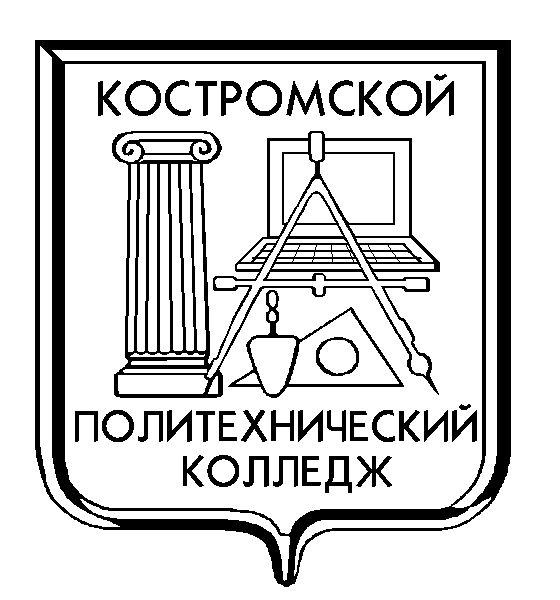 Областное государственное бюджетное профессиональное образовательное учреждение «КОСТРОМСКОЙ  ПОЛИТЕХНИЧЕСКИЙ  КОЛЛЕДЖ»Рабочая программа общеобразовательной учебной дисциплины«ИСТОРИЯ»для  специальностей 07.02.01 «Архитектура»,21.02.09 «Гидрогеология и инженерная геология», 11.02.14 «Электронные приборы и устройства», 09.02.03 «Программирование в компьютерных системах», 08.02.01 «Строительство и эксплуатация зданий и сооружений»Кострома 2015Рабочая программа общеобразовательной учебной дисциплины «История» составлена на основе примерной программы, предназначенной для реализации программы среднего общего образования в пределах освоения образовательных программ среднего профессионального образования на базе основного общего образования с учетом требований ФГОС и получаемой специальности среднего профессионального образования.Автор:Прядкина О.А., преподаватель. Прядкина О.А. ОГБПОУ «Костромской политехнический колледж», 2015СОДЕРЖАНИЕОБЩАЯ ХАРАКТЕРИСТИКА УЧЕБНОЙ ДИСЦИПЛИНЫ	5МЕСТО УЧЕБНОЙ ДИСЦИПЛИНЫ В УЧЕБНОМ ПЛАНЕ	7РЕЗУЛЬТАТЫ ОСВОЕНИЯ УЧЕБНОЙ ДИСЦИПЛИНЫ	7ТЕМАТИЧЕСКОЕ ПЛАНИРОВАНИЕ	32ХАРАКТЕРИСТИКА ОСНОВНЫХ ВИДОВ ДЕЯТЕЛЬНОСТИ	33СТУДЕНТОВ	33УЧЕБНО-МЕТОДИЧЕСКОЕ И МАТЕРИАЛЬНО- ТЕХНИЧЕСКОЕ ОБЕСПЕЧЕНИЕ ПРОГРАММЫ УЧЕБНОЙ ДИСЦИПЛИНЫ «ИСТОРИЯ»	58РЕКОМЕНДУЕМАЯ ЛИТЕРАТУРА	59ПОЯСНИТЕЛЬНАЯ ЗАПИСКАПрограмма общеобразовательной учебной дисциплины «История» предназначена для изучения истории в профессиональных образовательных организациях, реализующих образовательную программу среднего общего образования в пределах освоения основной профессиональной образовательной программы СПО (ОПОП СПО) на базе основного общего образования для специалистов среднего звена.Программа разработана на основе требований ФГОС среднего общего образования, предъявляемых к структуре, содержанию и результатам освоения учебной дисциплины «История». Она соответствует Примерной  программе и Рекомендациям по организации получения среднего общего образования в пределах освоения образовательных программ среднего профессионального образования на базе основного общего образования с учетом требований федеральных государственных образовательных стандартов и получаемой специальности среднего профессионального образования.Содержание программы «История» направлено на достижение следующих целей:формирование у молодого поколения исторических ориентиров самоидентификации в современном мире, гражданской идентичности личности;формирование понимания истории как процесса эволюции общества, цивилизации и истории как науки;усвоение интегративной системы знаний об истории человечества при особом внимании к месту и роли России во всемирно-историческом процессе;развитие способности у обучающихся осмысливать важнейшие исторические события, процессы и явления;формирование у обучающихся системы базовых национальных ценностей на основе осмысления общественного развития, осознания уникальности каждой личности, раскрывающейся полностью только в обществе и через общество;воспитание обучающихся в духе патриотизма, уважения к истории своего Отечества как единого многонационального государства, построенного на основе равенства всех народов России.ОБЩАЯ ХАРАКТЕРИСТИКА УЧЕБНОЙ ДИСЦИПЛИНЫ «ИСТОРИЯ»Содержание учебной дисциплины «История» ориентировано на осознание студентами базовых национальных ценностей российского общества, на формирование российской гражданской идентичности, на воспитание гражданина России, сознающего объективную необходимость выстраивания собственной образовательной траектории, непрерывного профессионального роста.Система исторического образования в России должна продолжить формирование и развитие исторических ориентиров самоидентификации молодых людей в современном мире, их гражданской позиции, патриотизма как нравственного качества личности.Ключевые процессы, явления, факты всемирной и российской истории представлены в контексте всемирно-исторического процесса, в его социально-экономическом, политическом, этнокультурном и духовном аспектах. Особое внимание уделено историческим реалиям, оказавшим существенное влияние на «облик современности» как в России, так и во всем мире.Принципиальные оценки ключевых исторический событий опираются на положения Историко-культурного стандарта (ИКС), в котором сформулированы основные подходы к преподаванию отечественной истории, представлен перечень рекомендуемых для изучения тем, понятий и терминов, событий и персоналий, а также список «трудных вопросов истории».При отборе содержания учебной дисциплины «История» учитывались следующие принципы:многофакторный подход к истории, позволяющий показать всю сложность и многомерность истории, продемонстрировать одновременное действие различных факторов, приоритетное значение одного из них в тот или иной период;направленность содержания на развитие патриотических чувств обучающихся, воспитание у них гражданских качеств, толерантности мышления;внимание к личностно-психологическим аспектам истории, которые проявляются, прежде всего, в раскрытии влияния исторических деятелей на ход исторического процесса;акцент на сравнение процессов, происходивших в различных странах, показ общеисторических тенденций и специфики отдельных стран;ориентация обучающихся на самостоятельный поиск ответов на важные вопросы истории, формирование собственной позиции при оценке ключевых исторических проблем.Основой учебной дисциплины «История» являются содержательные линии: историческое время, историческое пространство и историческое движение. В разделе программе «Содержание учебной дисциплины» они представлены как сквозные содержательные линии:– эволюция хозяйственной деятельности людей в зависимости от уровня развития производительных сил и характера экономических отношений;процессы формирования и развития этнонациональных, социальных, религиозных и политических общностей;образование и развитие государственности в последовательной смене форм и типов, моделей взаимоотношений власти и общества, эволюция политической системы;социальные движения со свойственными им интересами, целями и противоречиями;эволюция международных отношений;развитие культуры разных стран и народов.При освоении специальностей СПО социально-экономического профиля история изучается на базовом уровне ФГОС среднего общего образования.В процессе изучения истории планируется посещение:исторического и культурного центра города (архитектурных комплексов, городских кварталов и т. п.);исторических, краеведческих, этнографических, историко- литературных, художественных и других музеев;мест исторических событий, памятников истории и культуры;воинских мемориалов, памятников боевой славы;мест археологических раскопок.Неотъемлемой частью образовательного процесса является выполнение обучающимися практических заданий, индивидуальных проектов, подготовка рефератов (докладов).Изучение общеобразовательной учебной дисциплины «История» завершается подведением итогов в форме дифференцированного зачета или экзамена в рамках промежуточной аттестации студентов в процессе освоения ОПОП СПО с получением среднего общего образования (ППССЗ).МЕСТО УЧЕБНОЙ ДИСЦИПЛИНЫ В УЧЕБНОМ ПЛАНЕУчебная дисциплина «История» является учебным предметом обязательной предметной области «Общественные науки» ФГОС среднего общего образования.В профессиональных образовательных организациях, реализующих образовательную программу среднего общего образования в пределах освоения ОПОП СПО на базе основного общего образования, учебная дисциплина «История» изучается в общеобразовательном цикле учебного плана ОПОП СПО на базе основного общего образования с получением среднего общего образования (ППССЗ).В  учебных  планах  ППССЗ место  учебной  дисциплины «История» в составе общих общеобразовательных учебных дисциплин, формируемых из обязательных предметных областей ФГОС среднего общего образования, для специальностей СПО соответствующего профиля профессионального образования.РЕЗУЛЬТАТЫ ОСВОЕНИЯ УЧЕБНОЙ ДИСЦИПЛИНЫОсвоение содержания учебной дисциплины «История» обеспечивает достижение студентами следующих результатов:личностных:сформированность российской гражданской идентичности, патриотизма, уважения к своему народу, чувств ответственности перед Родиной, гордости за свой край, свою Родину, прошлое и настоящее многонационального народа России, уважения к государственным символом (герб, флаг, гимн);становление гражданской позиции как активного и ответственного члена российского общества, осознающего свои конституционные права и обязанности, уважающего закон и правопорядок, обладающего чувством собственного достоинства, осознанно принимающего традиционные национальные и общечеловеческие гуманистические и демократические ценности;готовности к служению Отечеству, его защите;сформированность мировоззрения, соответствующего современному уровню развития исторической науки и общественной практики, основанного на диалоге культур, а также различных форм общественного сознания, осознание своего места в поликультурном мире;сформированность основ саморазвития и самовоспитания в соответствии с общечеловеческими ценностями и идеалами гражданского общества; готовность и способность к самостоятельной, творческой и ответственной деятельности;толерантное сознание и поведение в поликультурном мире, готовность и способность вести диалог с другими людьми, достигать в нём взаимопонимания, находить общие цели и сотрудничать для их достижения;метапредметных:умение самостоятельно определять цели деятельности и составлять планы деятельности; самостоятельно осуществлять, контролировать и корректировать деятельность; использовать все возможные ресурсы для достижения поставленных целей и реализации планов деятельности; выбирать успешные стратегии в различных ситуациях;умение продуктивно общаться и взаимодействовать в процессе совместной деятельности, учитывать позиции других участников деятельности, эффективно разрешать конфликты;владение навыками познавательной, учебно-исследовательской и проектной деятельности, навыками разрешения проблем; способность и готовность к самостоятельному поиску методов решения практических задач, применению различных методов познания;готовность и способность к самостоятельной информационно- познавательной деятельности, включая умение ориентироваться в различных источниках исторической информации, критически ее оценивать и интерпретировать;умение использовать средства информационных и коммуникационных технологий в решении когнитивных, коммуникативных и организационных задач с соблюдением требований эргономики, техники безопасности, гигиены, ресурсосбережения, правовых и этических норм, норм информационной безопасности;умение самостоятельно оценивать и принимать решения, определяющие стратегию поведения, с учётом гражданских и нравственных ценностей;предметных:сформированность представлений о современной исторической науке, её специфике, методах исторического познания и роли в решении задач прогрессивного развития России в глобальном мире;владение  комплексом  знаний  об  истории  России  и  человечества в целом, представлениями об общем и особенном в мировом историческом процессе;сформированность умений применять исторические знания в профессиональной и общественной деятельности, поликультурном общении;владение навыками проектной деятельности и исторической реконструкции с привлечением различных источников;сформированность умений вести диалог, обосновывать свою точку зрения в дискуссии по исторической тематике.СОДЕРЖАНИЕ УЧЕБНОЙ ДИСЦИПЛИНЫВведениеЗначение изучения истории. Проблема достоверности исторических знаний. Исторические источники, их виды, основные методы работы с ними. Вспомогательные исторические дисциплины. Историческое событие и исторический факт. Концепции исторического развития (формационная, цивилизационная, их сочетание). Периодизация всемирной истории. История России – часть всемирной истории.Древнейшая стадия истории человечества Происхождение человека. Люди эпохи палеолита. Источники знанийo древнейшем человеке. Проблемы антропогенеза. Древнейшие виды человека. Расселение древнейших людей по земному шару. Появление человека современного вида. Палеолит. Условия жизни и занятия и первобытных людей. Социальные отношения. Родовая община. Формы первобытного брака. Достижения людей палеолита. Причины зарождение и особенности первобытной религии и искусства. Археологические памятники палеолита на территории России.Практические занятия: Археологические памятники палеолита на территории РоссииНеолитическая революция и ее последствия. Понятие «неолитическая революция». Причины неолитической революции. Зарождение производящего хозяйства, появление земледелия и животноводства. Прародина производящего хозяйства. Последствия неолитической революции. Древнейшие поселения земледельцев и животноводов. Неолитическая революция на территории современной России. Первое и второе общественное разделение труда. Появление ремесла и торговли. Начало формирования народов. Индоевропейцы и проблема их прародины. Эволюция общественных отношений, усиление неравенства. Соседская община. Племена и союзы племен. Укрепление власти вождей. Возникновение элементов государственности. Древнейшие города.Практические  занятия:  Неолитическая  революция  на  территории современной России.Цивилизации Древнего мираДревнейшие государства. Понятие цивилизации. Особенности цивилизаций Древнего мира – древневосточной и античной. Специфика древнеегипетской цивилизации. Города-государства Шумера. Вавилон. Законы царя Хаммурапи. Финикийцы и их достижения. Древние евреи в Палестине. Хараппская цивилизация Индии. Индия под властью ариев. Зарождение древнекитайской цивилизации.Практические занятия: Особенности цивилизаций Древнего мира – древневосточной и античной.Великие державы Древнего Востока. Предпосылки складывания великих держав, их особенности. Последствия появления великих держав. Хеттское царство. Ассирийская военная держава. Урарту. Мидийско- Персидская держава – крупнейшее государство Древнего Востока. Государства Индии. Объединение Китая. Империи Цинь и Хань.Древняя Греция. Особенности географического положения и природы Греции. Минойская и микенская цивилизации. Последствия вторжения дорийцев в Грецию. Складывание полисного строя. Характерные черты полиса. Великая греческая колонизация и ее последствия. Развитие демократии в Афинах. Спарта и ее роль в истории Древней Греции. Греко- персидские войны, их ход, результаты, последствия. Расцвет демократии в Афинах. Причины и результаты кризиса полиса. Македонское завоевание Греции. Походы Александра Македонского и их результаты. Эллинистические государства – синтез античной и древневосточной цивилизации.Практические занятия: Великая греческая колонизация и ее последствия.Древний Рим. Рим в период правления царей. Рождение Римской республики и особенности управления в ней. Борьба патрициев и плебеев, ее результаты. Римские завоевания. Борьба с Карфагеном. Превращение Римской республики в мировую державу. Система управления в Римской республике. Внутриполитическая борьба, гражданские войны. Рабство в Риме, восстание рабов под предводительством Спартака. От республики к империи. Римская империя: территория, управление. Периоды принципата и домината. Рим и провинции. Войны Римской империи. Римляне и варвары. Кризис Римской империи. Поздняя империя. Эволюция системы императорской власти. Колонат. Разделение Римской империи на Восточную и Западную. Великое переселение народов и падение Западной Римской империи.Практические занятия: Великое переселение народов и падение Западной Римской империи.Культура и религия Древнего мира. Особенности культуры и религиозных воззрений Древнего Востока. Монотеизм. Иудаизм. Буддизм – древнейшая мировая религия. Зарождение конфуцианства в Китае. Достижения культуры Древней Греции. Особенности древнеримской культуры. Античная философия, наука, литература, архитектура, изобразительное искусство. Античная культура как фундамент современной мировой культуры. Религиозные представления древних греков и римлян. Возникновение христианства. Особенности христианского вероучения и церковной структуры. Превращение христианства в государственную религию Римской империи.Практические занятия: Возникновение христианства. Особенности христианского вероучения и церковной структуры.Цивилизации Запада и Востока в Средние векаВеликое переселение народов и образование  варварских королевств в Европе. Средние века: понятие, хронологические рамки, периодизация. Варвары и их вторжения на территорию Римской империи. Крещение варварских племен. Варварские королевства, особенности отношений варваров и римского населения в различных королевствах. Синтез позднеримского и варварского начал в европейском  обществе раннего Средневековья. Варварские правды.Возникновение ислама. Арабские завоевания. Арабы. Мухаммед и его учение. Возникновение ислама. Основы мусульманского вероучения. Образование Арабского халифата. Арабские завоевания. Мусульмане и христиане. Халифат Омейядов и Аббасидов. Распад халифата. Культура исламского мира. Архитектура, каллиграфия, литература. Развитие науки. Арабы как связующеё звено между культурами античного мира и средневековой Европы.Практические занятия: Возникновение ислама. Основы мусульманского вероучения.Византийская империя. Территория Византии. Византийская империя: власть, управление. Расцвет Византии при Юстиниане. Попытка восстановления Римской империи. Кодификация права. Византия и славяне, славянизация Балкан. Принятие христианства славянскими народами. Византия и страны Востока. Турецкие завоевания и падение Византии. Культура Византии. Сохранение и переработка античного наследия. Искусство,  иконопись, архитектура. Человек в византийской цивилизации.Влияние Византии на государственность и культуру России.Практические занятия: Принятие христианства славянскими народами.Восток в Средние века. Средневековая Индия. Ислам в Индии. Делийский султанат. Культура средневековой Индии. Особенности развития Китая. Административно-бюрократическая система. Империи Суй, Тан. Монголы. Чингисхан. Монгольские завоевания, управление державой. Распад Монгольской империи. Империя Юань в Китае. Свержение монгольского владычества в Китае, империя Мин. Китайская культура и её влияние на соседние народы. Становление и эволюция государственности в Японии. Самураи. Правление сёгунов.Практические занятия: Китайская культура и её влияние на соседние народы.Империя Карла Великого и ее распад.  Феодальная раздробленность в Европе. Королевство франков. Военная реформа Карла Мартела и ее значение. Франкские короли и римские папы. Карл Великий, его завоевания и его держава. Каролингское возрождение. Распад Каролингской империи. Причины и последствия феодальной раздробленности. Британия в раннеё Средневековье. Норманны и их походы. Нормандское завоевание Англии.Практические занятия: Военная реформа Карла Мартела и ее значение.Основные черты западноевропейского феодализма. Средневековое общество. Феодализм: понятие, основные черты. Феодальное землевладение, вассально-ленные отношения. Причины возникновения феодализма. Структура и сословия средневекового общества. Крестьяне, хозяйственная жизнь, крестьянская община. Феодалы. Феодальный замок. Рыцари, рыцарская культура.Практические занятия: Структура и сословия средневекового общества.Средневековый западноевропейский город. Города Средневековья, причины их возникновения. Развитие ремесла и торговли. Коммуны и сеньоры. Городские республики. Ремесленники и цехи. Социальные движения. Повседневная жизнь горожан. Значение средневековых городов.Практические занятия: Повседневная жизнь горожан в Средние века.Католическая церковь в Средние века. Крестовые походы. Христианская церковь в Средневековье. Церковная организация и иерархия. Усиление роли римских пап. Разделение церквей, католицизм и православие. Духовенство, монастыри, их роль в средневековом обществе.  Клюнийская реформа, монашеские ордена. Борьба пап и	 императоров Священной Римской империи. Папская теократия. Крестовые походы, их последствия. Ереси  в  Средние  века:  причины  их  возникновения  и  распространения. Инквизиция. Упадок папства.Практические занятия: Крестовые походы, их последствия.Зарождение централизованных государств в Европе. Англия и Франция в Средние века. Держава Плантагенетов. Великая хартия вольностей. Франция под властью Капетингов на пути к единому государству. Оформление сословного представительства (Парламент в Англии, Генеральные штаты во Франции). Столетняя война и ее итоги. Османское государство и падение Византии. Рождение Османской империи и государства Европы. Пиренейский полуостров в Средние века. Реконкиста. Образование Испании и Португалии. Политический и культурный подъём в Чехии. Ян Гус. Гуситские войны и их последствия. Перемены во внутренней жизни европейских стран. «Чёрная смерть» и её последствия. Изменения в положении трудового населения. Жакерия. Восстание Уота Тайлера. Завершение складывания национальных государств. Окончательное объединение Франции. Война Алой и Белой розы в Англии. Укрепление королевской власти в Англии.Практические занятия: Политический и культурный подъём в Чехии.Ян Гус. Гуситские войны и их последствия.Средневековая культура Западной Европы. Начало Ренессанса. Особенности и достижения средневековой культуры. Наука и богословие. Духовные ценности Средневековья. Школы и университеты. Художественная культура (стили, творцы, памятники искусства). Изобретение книгопечатания и последствия этого события.  Гуманизм. Начало Ренессанса (Возрождения). Культурное наследие европейского Средневековья.Практические занятия: Культурное наследие европейского Средневековья.От Древней Руси к Российскому государству Образование Древнерусского государства.Восточные славяне: происхождение, расселение, занятия, общественное устройство. Взаимоотношения с соседними народами и государствами. Предпосылки и причины образования Древнерусского государства. Новгород и Киев — центры древнерусской государственности. Варяжская проблема. Формирование княжеской власти (князь и дружина, полюдье). Первые русские князья, их внутренняя и внешняя политика. Походы Святослава.Практические занятия: Предпосылки и причины образования Древнерусского государства.Крещение Руси и его значение. Начало правления князя Владимира Святославича. Организация защиты Руси от кочевников. Крещение Руси: причины, основные события, значение. Христианство и язычество. Церковная организация на Руси. Монастыри. Распространение культуры и письменности.Практические занятия: Крещение Руси: причины, основные события, значение.Общество Древней Руси. Социально-экономический  и политический строй Древней Руси. Земельные отношения. Свободное и зависимое население. Древнерусские города, развитие ремесел и торговли. Русская Правда. Политика Ярослава Мудрого и Владимира  Мономаха. Древняя Русь и ее соседи.Раздробленность на Руси. Политическая раздробленность: причины и последствия. Крупнейшие самостоятельные центры Руси, особенности их географического, социально-политического и культурного развития. Новгородская земля. Владимиро-Суздальское княжество. Зарождение стремления к объединению русских земель.Практические занятия: Владимиро-Суздальское княжество.Древнерусская культура. Особенности древнерусской культуры. Возникновение письменности. Летописание. Литература (слово, житие, по- учение, хождение). Былинный эпос. Деревянное и каменное зодчество. Живопись (мозаики, фрески). Иконы. Декоративно-прикладное искусство. Развитие местных художественных школ.Практические занятия: Деревянное и каменное зодчество.Монгольское завоевание и его последствия. Монгольское нашествие. Сражение на Калке. Поход монголов на Северо-Западную Русь. Героическая оборона русских городов. Походы монгольских войск на Юго- Западную Русь и страны Центральной Европы. Значение противостояния Руси монгольскому завоеванию. Борьба Руси против экспансии с Запада. Александр Ярославич. Невская битва. Ледовое побоище. Зависимость русских земель от Орды и ее последствия. Борьба населения русских земель против ордынского владычества.Практические занятия: Значение противостояния  Руси монгольскому завоеванию.Начало возвышения Москвы. Причины и основные этапы объединения русских земель. Москва и Тверь: борьба за великое княжение. Причины и ход возвышения Москвы. Московские князья и их политика. Княжеская власть и церковь. Дмитрий Донской. Начало борьбы с ордынским владычеством. Куликовская битва, ее значение.Практические занятия: Куликовская битва, ее значение.Образование единого Русского государства. Русь  при преемниках Дмитрия Донского. Отношения между Москвой и Ордой, Москвой и Литвой. Феодальная война второй четверти XV в., ее итоги. Автокефалия Русской православной церкви. Иван III. Присоединение Новгорода. Завершение объединения русских земель. Прекращение зависимости Руси от Золотой Орды. Войны с Казанью, Литвой, Ливонским орденом и Швецией. Образование единого Русского государства и его значение. Усиление великокняжеской власти. Судебник 1497 г. Происхождение герба России. Система землевладения. Положение крестьян, ограничение их свободы. Предпосылки и начало складывания крепостнической системы.Практические занятия: Образование единого Русского государства и его значение.Россия в ХVI – ХVII в.в.: от великого княжества к царству Россия в правление Ивана Грозного.Россия в период боярского правления. Иван IV. Избранная рада. Реформы 1550-х гг. и их значение. Становление приказной системы. Укрепление армии. Стоглавый собор. Расширение территории государства, его многонациональный характер. Походы на Казань. Присоединение Казанского и Астраханского ханств, борьба с Крымским ханством, покорение Западной Сибири. Ливонская война, ее итоги и последствия. Опричнина, споры о ее смысле. Последствия опричнины. Россия в конце XVI в., нарастание кризиса. Учреждение патриаршества. Закрепощение крестьян.Практические занятия: Опричнина, споры о ее смысле.Смутное время начала XVII в. Царствование Б. Годунова. Смута: причины, участники, последствия. Самозванцы. Восстание под предводительством И. Болотникова. Вмешательство Речи Посполитой и Швеции в Смуту. Оборона Смоленска. Освободительная борьба против интервентов. Патриотический подъем народа. Окончание Смуты и возрождение российской государственности. Ополчение К. Минина и Д. Пожарского. Освобождение Москвы. Начало царствования династии Рома- новых.Практические занятия: Окончание Смуты и возрождение российской государственности.Экономическое и социальное развитие России в XVII в. Народные движения. Экономические последствия Смуты. Восстановление хозяйства. Новые явления в экономике страны: рост товарно-денежных отношений, развитие мелкотоварного производства, возникновение мануфактур. Развитие торговли, начало формирования всероссийского рынка. Окончательное закрепощение крестьян. Народные движения в XVII в.: причины, формы, участники. Городские восстания. Восстание под предводительством С.Т. Разина.Практические занятия: Народные движения в XVII в.: причины, формы, участники.Становление абсолютизма в России. Внешняя политика России в ХVII в. Усиление царской власти. Развитие приказной системы. Преобразования в армии. Начало становления абсолютизма. Власть и церковь. Реформы патриарха Никона. Церковный раскол. Протопоп Аввакум. Освоение Сибири и Дальнего Востока. Русские первопроходцы. Внешняя политика России в XVII в. Взаимоотношения с соседними государствами и народами. Россия и Речь Посполитая. Смоленская война. Присоединение к России Левобережной Украины и Киева. Отношения России с Крымским ханством и Османской империей.Практические занятия: Реформы патриарха Никона. Церковный раскол.Культура Руси конца XIII — XVII в.в. Культура XIII—XV в.в. Летописание. Важнейшие памятники литературы (памятники куликовского цикла, сказания, жития, хождения). Развитие зодчества (Московский Кремль, монастырские комплексы-крепости). Расцвет иконописи (Ф. Грек, А. Рублев). Культура XVI в. Книгопечатание (И. Федоров). Публицистика. Зодчество (шатровые храмы). «Домострой». Культура XVII в. Традиции и новые веяния, усиление светского характера культуры. Образование. Литература: новые жанры (сатирические повести, автобиографические повести), новые герои. Зодчество: основные стили и памятники. Живопись (С. Ушаков).Практические занятия: Культура России XVII в.Страны Запада и Востока в ХVI – ХVIII в.в.Экономическое развитие и перемены в западноевропейском обществе. Новые формы организации производства. Накопление капитала. Зарождение ранних капиталистических отношений. Мануфактура. Открытия в науке, усовершенствование в технике, внедрение технических новинок в производство. Революции в кораблестроении и военном деле. Совершенствование огнестрельного оружия. Развитие торговли и товарно- денежных отношений. Революция цен и ее последствия.Практические занятия: Зарождение ранних капиталистических отношений.Великие географические открытия. Образования колониальных империй. Великие географические открытия, их технические, экономические и интеллектуальные предпосылки. Поиски пути в Индию и открытие Нового Света (Х. Колумб, Васко да Гама, Ф. Магеллан). Разделы сфер влияния и начало формирования колониальной системы. Испанские и португальские колонии в Америке. Политические, экономические и культурные последствия Великих географических открытий.Практические занятия: Политические, экономические и культурные последствия Великих географических открытий.Возрождение и гуманизм в Западной Европе. Эпоха Возрождения. Понятие «Возрождение». Истоки и предпосылки становления культуры Ренессанса в Италии. Гуманизм и новая концепция человеческой личности. Идеи гуманизма в Северной Европе. Влияние гуманистических идей в литературе, искусстве и архитектуре. Высокое Возрождение в Италии. Искусство стран Северного Возрождения.Практические занятия: Высокое Возрождение в Италии.Реформация и контрреформация. Понятие «протестантизм». Церковь накануне Реформации. Гуманистическая критика церкви. Мартин Лютер. Реформация в Германии, лютеранство. Религиозные войны.Крестьянская война в Германии. Жан Кальвин и распространение его учения. Новая конфессиональная карта Европы. Контрреформация и попытки преобразований в католическом мире. Орден иезуитов.Практические занятия: Крестьянская война в Германии.Становление абсолютизма в европейских странах. Абсолютизм как общественно-политическая система. Абсолютизм во Франции. Религиозные войны и правление Генриха IV. Франция при кардинале Ришелье. Фронда. Людовик XIV – «король-солнце». Абсолютизм в Испании. Испания и империя Габсбургов в XVII – XVIII вв. Англия в эпоху Тюдоров. Превращение Англии в великую морскую державу при Елизавете I. Общие черты и особенности абсолютизма в странах Европы. «Просвещённый абсолютизм», его значение и особенности в Пруссии, монархии Габсбургов.Практические занятия: Общие черты и особенности абсолютизма в странах Европы.Англия в XVII – ХVIII в.в. Причины и начало революции в Англии. Демократические течения в  революции. Провозглашение республики. Протекторат О. Кромвеля. Реставрация монархии. Итоги, характер и значение Английской революции. «Славная революция». Английское Просвещение. Дж. Локк. Политическое развитие Англии в XVIII в. Колониальные проблемы. Подъём мануфактурного производства. Начало промышленной революции. Изменения в социальной структуре общества.Практические занятия: Итоги, характер и значение Английской революции.Страны Востока в XVI – XVIII в.в. Османские завоевания в Европе. Борьба европейских стран с османской опасностью. Внутренний строй Османской империи и причины ее упадка. Маньчжурское завоевание Китая. Империя Цин и ее особенности. Начало проникновения европейцев в Китай. Цинская политика изоляции. Сёгунат Токугавы в Японии.Практические занятия: Сёгунат Токугавы в Японии.Страны Востока и колониальная экспансия европейцев. Колониальные захваты Англии, Голландии и Франции. Колониальное соперничество. Складывание колониальной системы. Колонизаторы и местное население. Значение колоний для развития стран Западной Европы. Испанские и португальские колонии Америки, ввоз африканских рабов. Английские колонии в Северной Америке: социально-экономическое развитие и политическое устройство. Рабовладение. Европейские колонизаторы в Индии. Захват Индии Англией и его последствия.Практические занятия: Европейские колонизаторы в Индии.Международные отношения в XVII—XVIII в.в. Религиозные, экономические и колониальные противоречия. Причины, ход, особенности, последствия Тридцатилетней войны. Вестфальский мир и его значение. Гегемония Франции в Европе во второй половине ХVII в. Династические войны XVIII в. (Война за испанское наследство, Война за австрийское наследство). Семилетняя война – прообраз мировой войны.Практические занятия: Причины, ход, особенности, последствия Тридцатилетней войны.Развитие европейской культуры и науки в XVII—XVIII в.в. Эпоха просвещения. Новые художественные стили: классицизм, барокко, рококо. Крупнейшие писатели, художники, композиторы. Просвещение: эпоха и идеология. Развитие науки, важнейшие достижения. Идеология Просвещения и значение ее распространения. Учение о естественном праве и общественном договоре. Вольтер, Ш. Монтескьё, Ж.-Ж. Руссо.Практические занятия: Идеология Просвещения и значение ее распространения.Война за независимость и образование США. Причины борьбы английских колоний в Северной Америке за независимость. Начало освободительного движения. Декларация независимости США. Образование США. Война за независимость как первая буржуазная революция в США. Конституция США. Билль о правах.Практические занятия: Война за независимость как первая буржуазная революция в США.Французская революция конца XVIII в. Предпосылки и причины Французской революции конца XVIII в. Начало революции. Декларация прав человека и гражданина. Конституционалисты, жирондисты и якобинцы. Конституция 1791 г. Начало революционных войн. Свержение монархии и установление республики. Якобинская диктатура. Террор. Падение якобинцев. От термидора к брюмеру. Установление во Франции власти Наполеона Бонапарта. Итоги революции. Международное значение революции.Практические занятия: Якобинская диктатура.Россия в конце ХVII – ХVIII в.в.: от царства к империи Россия в эпоху петровских преобразований.Дискуссии о Петре I, значении и цене его преобразований. Начало царствования Петра I. Стрелецкое восстание. Правление царевны Софьи. Крымские походы В. В. Голицына. Начало самостоятельного правления Петра I. Азовские походы. Великое посольство. Первые преобразования. Северная война: причины, основные события, итоги. Значение Полтавской битвы. Прутский и Каспийский походы. Провозглашение России империей. Государственные реформы Петра I. Реорганизация армии. Реформы государственного управления (учреждение Сената, коллегий, губернская реформа и др.). Указ о единонаследии. Табель о рангах. Утверждение абсолютизма. Церковная реформа. Развитие экономики. Политика протекционизма и меркантилизма. Подушная подать. Введение паспортной системы. Социальные движения. Восстания в Астрахани, на Дону. Итоги и цена преобразований Петра Великого.Практические занятия: Итоги и цена преобразований Петра Великого.Экономическое и социальное развитие в XVIII в. Народные движения. Развитие промышленности и торговли во второй четверти – конце ХVIII в. Рост помещичьего землевладения. Основные сословия российского общества, их положение. Усиление крепостничества. Восстание под предводительством Е. И. Пугачева и его значение.Практические занятия: Восстание под предводительством Е. И. Пугачева и его значение.Внутренняя и внешняя политика России в середине — второй половине XVIII в. Дворцовые перевороты: причины, сущность, послед- ствия. Внутренняя и внешняя политика преемников Петра I. Расширение привилегий дворянства. Русско-турецкая война 1735 – 1739 гг. Участие России в Семилетней войне. Короткое правление Петра III. Правление Екатерины II. Политика «просвещенного абсолютизма»: основные направления, мероприятия, значение. Уложенная комиссия. Губернская реформа. Жалованные грамоты дворянству и городам. Внутренняя политика Павла I, его свержение. Внешняя политика Екатерины II. Русско-турецкие войны и их итоги. Великие русские полководцы и флотоводцы (П. А. Румянцев, А. В. Суворов, Ф. Ф. Ушаков). Присоединение и освоение Крыма и Новороссии; Г. А. Потемкин. Участие России в разделах Речи Посполитой. Внешняя политика Павла I. Итальянский и Швейцарский походы А. В. Суворова, Средиземноморская экспедиция Ф. Ф. Ушакова.Практические занятия: Присоединение и освоение Крыма и Новороссии.Русская культура XVIII в. Нововведения в культуре петровских времен. Просвещение и научные знания (Ф. Прокопович. И. Т. Посошков). Литература и искусство. Архитектура и изобразительное искусство (Д. Трезини, В. В. Растрелли, И. Н. Никитин). Культура и быт России во второй половине XVIII в. Становление отечественной науки; М. В. Ломоносов. Исследовательские экспедиции. Историческая наука (В. Н. Татищев). Русские изобретатели (И. И Ползунов, И. П. Кулибин). Общественная мысль (Н. И. Новиков, А. Н. Радищев). Литература: основные направления, жанры, писатели (А. П. Сумароков, Н. М. Карамзин, Г. Р. Державин, Д. И. Фонвизин). Развитие архитектуры, живописи, скульптуры, музыки (стили и течения, художники и их произведения). Театр (Ф. Г. Волков).Практические занятия: Историческая наука в России в ХVIII в.Становление индустриальной цивилизацииПромышленный переворот и его последствия.Промышленный переворот (промышленная революция), его причины и последствия. Важнейшие изобретения. Технический переворот в промышленности. От мануфактуры к фабрике. Машинное производство. Появление новых видов транспорта и средств связи. Социальные последствия промышленной революции. Индустриальное общество. Экономическое развитие Англии и Франции в ХIХ в. Конец эпохи «свободного капитализма». Концентрация производства и  капитала. Монополии и  их формы.  Финансовый капитал. Роль государства в экономике.Практические занятия: Социальные последствия промышленной революции. Индустриальное общество.Международные отношения. Войны Французской революции и Наполеоновские войны. Антифранцузские коалиции. Крушение наполеоновской империи и его причины. Создание Венской системы международных отношений. Священный союз. Восточный вопрос и обострение противоречий между европейскими державами. Крымская (Восточная) война и ее последствия. Франко-прусская война и изменение расстановки сил на мировой арене. Колониальные захваты. Противоречия между державами. Складывание системы союзов. Тройственный союз. Франко-русский союз – начало образования Антанты.Практические занятия: Крымская (Восточная) война и ее последствия.Политическое развитие стран Европы и Америки. Страны Европы после Наполеоновских войн. Июльская революция во Франции. Образование независимых государств в Латинской Америке. Эволюция политической системы Великобритании, чартистское движение. Революции во Франции, Германии, Австрийской империи и Италии в 1848 – 1849 г.г.: характер, итоги и последствия. Пути объединения национальных государств: Италия, Германия. Социально-экономическое развитие США в конце XVIII – первой половине XIX в. Истоки конфликта Север – Юг. Президент А. Линкольн. Гражданская война в США. Отмена рабства. Итоги войны. Распространение социалистических идей. Первые социалисты. Учение К. Маркса. Рост рабочего движения. Деятельность I Интернационала. Возникновение социал- демократии. Образование II Интернационала. Течения внутри социал- демократии.Практические занятия: Гражданская война в США.Развитие западноевропейской культуры. Литература. Изобразительное искусство. Музыка. Романтизм, реализм, символизм в художественном творчестве. Секуляризация науки. Теория Ч. Дарвина. Важнейшие научные открытия. Революция в физике. Влияние культурных изменений на повседневную жизнь и быт людей. Автомобили и воздухоплавание.Процесс модернизации в традиционных обществах Востока Колониальная экспансия европейских стран. Индия.Особенности социально-экономического и политического развития стран Востока. Страны Востока и страны Запада: углубление разрыва в темпах экономического роста. Значение колоний для ускоренного развития западных стран. Колониальный раздел Азии и Африки. Традиционные общества и колониальное управление. Освободительная борьба народов колоний и зависимых стран. Индия под властью  британской  короны. Восстание сипаев и реформы в управлении Индии.Практические занятия: Колониальный раздел Азии и Африки.Китай и Япония. Начало превращения Китая в зависимую страну. Опиумные войны. Восстание тайпинов, его особенности и последствия. Упадок и окончательное закабаление Китая западными странами. Особенности японского общества в период сёгуната Токугава. Насильственное «открытие» Японии. Революция Мэйдзи и ее последствия. Усиление Японии и начало ее экспансии в Восточной Азии.Практические занятия: Революция Мэйдзи и ее последствия.Российская империя в ХIХ векеВнутренняя и внешняя политика России в начале XIX в. Император Александр I и его окружение. Создание министерств. Указ о вольных хлебопашцах. Меры по развитию системы образования. Проект М. М. Сперанского. Учреждение Государственного совета. Участие России в антифранцузских коалициях. Тильзитский мир 1807 г. и его последствия. Присоединение к России Финляндии и Бессарабии. Отечественная война 1812 г. Планы сторон, основные этапы и сражения войны. Герои войны (М. И. Кутузов, П. И. Багратион, Н. Н. Раевский, Д. В. Давыдов и др.). Причины победы России в Отечественной войне 1812 г. Заграничный поход русской армии 1813—1814 гг. Венский конгресс. Роль России в европейской политике в 1813—1825 гг. Изменение внутриполитического курса Александра I в 1816—1825 гг. Аракчеевщина. Военные поселения.Практические занятия: Отечественная война 1812 г.Движение декабристов. Движение декабристов: предпосылки возникновения, идейные основы и цели, первые организации, их участники. Южное общество; «Русская правда» П. И. Пестеля. Северное общество; Конституция Н. М. Муравьева. Выступления декабристов в Санкт-Петербурге (14 декабря 1825 г.) и на юге, их итоги. Значение движения декабристов.Практические занятия: Значение движения декабристов.Внутренняя политика Николая I. Правление Николая I. Преобразование и укрепление роли государственного аппарата. Кодификация законов. Социально-экономическое развитие России во второй четверти XIX в. Крестьянский вопрос. Реформа управления государственными крестьянами П. Д. Киселева. Начало промышленного переворота, его экономические и социальные последствия. Финансовая реформа Е. Ф. Канкрина. Политика в области образования. Теория официальной народности (С. С. Уваров).Практические занятия: Начало промышленного переворота в России, его экономические и социальные последствия.Общественное движение во второй четверти XIX в. Оппозиционная общественная мысль. «Философическое письмо» П. Я. Чаадаева. Славянофилы (К. С. и И. С. Аксаковы, И. В. и П. В. Киреевские, А. С. Хомяков, Ю. Ф. Самарин и др.) и западники (К. Д. Кавелин, С. М. Со- ловьев, Т. Н. Грановский и др.). Революционно-социалистические течения (А. И. Герцен, Н. П. Огарев, В. Г. Белинский). Общество петрашевцев. Создание А. И. Герценом теории русского социализма и его издательская деятельность.Практические занятия: Создание А. И. Герценом теории русского социализма и его издательская деятельность.Внешняя политика России во второй четверти XIX в. Россия и революционные события 18301831 и 18481849 гг. в Европе. Восточный вопрос. Войны с Ираном и Турцией. Кавказская война. Крымская война 18531856 гг.: причины, этапы военных действий, итоги. Героическая оборона Севастополя и ее герои.Практические занятия: Героическая оборона Севастополя в 1854 – 1855 гг. и ее герои.Отмена крепостного права и реформы 60—70-х гг. XIX в. Контрреформы. Необходимость и предпосылки реформ. Император Александр II и его окружение. Планы и проекты переустройства России. Подготовка крестьянской реформы. Разработка проекта реформы в Редакционных комиссиях. Основные положения Крестьянской реформы 1861 г. и условия освобождения крестьян. Значение отмены крепостного права. Земская и городская реформы, создание системы местного самоуправления. Судебная реформа, суд присяжных. Введение всеобщей воинской повинности. Реформы в области образования и печати. Итоги и следствия реформ 1860—1870-х гг. «Конституция М. Т. Лорис-Меликова». АлександрIII. Причины контрреформ, их основные направления и последствия. Практические занятия: Значение отмены крепостного права в России. Общественное движение во второй половине XIX в. Общественное движение в России в последней трети XIX в. Консервативные, либеральные, радикальные течения общественной мысли. Народническое движение: идеология (М. А. Бакунин, П. Л. Лавров, П. Н. Ткачев), организации, тактика. Деятельность «Земли и воли» и «Народной воли». Охота народовольцев на царя. Кризис революционного народничества. Основные идеи либерального народничества. Распространение марксизма и зарождение российской социал-демократии. Начало рабочего движения.Практические занятия: Народническое движение.Экономическое развитие во второй половине XIX в. Социально- экономическое развитие пореформенной России. Сельское хозяйство после отмены крепостного права. Развитие торговли и промышленности. Железнодорожное строительство. Завершение промышленного переворота, его последствия. Возрастание роли государства в экономической жизни страны. Курс на модернизацию промышленности. Экономические и финансо- вые реформы (Н. X. Бунге, С. Ю. Витте). Разработка рабочего законодательства.Практические занятия: Курс на модернизацию промышленности в России во второй половине ХIХ в.Внешняя политика России во второй половине XIX в. Ев- ропейская политика. А. М. Горчаков и преодоление последствий поражения в Крымской войне. Русско-турецкая война 1877—1878 гг., ход военных действий на Балканах в Закавказье. Роль России в освобождении балканских народов. Присоединение Казахстана и Средней Азии. Заключение русско- французского союза. Политика России на Дальнем Востоке. Россия в международных отношениях конца XIX в.Практические занятия: Русско-турецкая война 1877—1878 гг.Русская культура XIX в. Развитие науки и техники (Н. И. Лобачевский, Н. И. Пирогов, Н. Н. Зинин, Б. С. Якоби, А. Г. Столетов, Д. И. Менделеев, И. М. Сеченов и др.). Географические экспедиции, их участники. Расширение сети школ и университетов. Основные стили в художественной культуре (романтизм, классицизм, реализм). Золотой век русской литературы: писатели и их произведения (В. А. Жуковский, А. С. Пушкин, М. Ю. Лермонтов, Н. В. Гоголь и др.). Общественное звучание литературы (Н. А. Некрасов, И. С. Тургенев, Л. Н. Толстой, Ф. М. Достоевский). Становление и развитие национальной музыкальной школы (М. И. Глинка, П. И. Чайковский, Могучая кучка). Расцвет театрального искусства, возрастание его роли в общественной жизни. Живопись: академизм, реализм, передвижники.. Архитектура: стили (русский ампир, классицизм), зодчие и их произведения. Место российской культуры в мировой культуре XIX в.Практические занятия: Золотой век русской литературы.От Новой истории к НовейшейМир в начале ХХ в. Понятие «новейшая история». Важнейшие изменения на карте мира. Первые войны за передел мира. Окончательное формирование двух блоков в Европе (Тройственного союза и Антанты), нарастание противоречий между ними. Военно-политические планы сторон. Гонка вооружений. Балканские войны. Подготовка к большой войне. Особенности экономического развития Великобритании, Франции, Германии, США. Социальные движения и социальные реформы. Реформизм в деятельности правительств. Влияние достижений научно-технического прогресса.Пробуждение Азии на начало ХХ в. Колонии, зависимые страны и метрополии. Начало антиколониальной борьбы. Синьхайская революция в Китае. Сун Ятсен. Гоминьдан. Кризис Османской империи и Младотурецкая революция. Революция в Иране. Национально-освободительная борьба в Индии против британского господства. Индийский национальный конгресс. М. Ганди.Практические занятия: Синьхайская революция в Китае.Россия на рубеже XIX—XX в.в. Динамика промышленного раз- вития. Роль государства в экономике России. Аграрный вопрос. Император Николай II, его политические воззрения. Общественное движение Возникновение социалистических и либеральных организаций и партий: их цели, тактика, лидеры (Г. В. Плеханов, В. М. Чернов, В. И. Ленин, Ю. О. Мартов, П. Б. Струве). Усиление рабочего и крестьянского движения. Внешняя политика России. Конференции в Гааге. Усиление влияния в северо-восточном Китае. Русско-японская война 1904—1905 гг.: планы сторон, основные сражения. Портсмутский мир.Революция 1905—1907 г.г. в России.	Причины революции. «Кровавое воскресенье» и начало революции. Развитие революционных событий и политика властей. Советы как форма политического творчества масс. Манифест 17 октября 1905 г. Московское восстание. Спад революции. Становление конституционной монархии и элементов гражданского общества. Легальные политические партии. Опыт российского парламентаризма 1906 – 1917 гг.: особенности парламентской системы, её полномочия и влияние на общественно-политическую жизнь, тенденции эволюции. Результаты Первой российской революции в политических и социальных аспектах.Практические занятия: Становление конституционной монархии и элементов гражданского общества.Россия в период столыпинских реформ. П. А. Столыпин как государственный деятель. Программа П. А. Столыпина, её главные цели и комплексный характер. П. А. Столыпин и III Государственная дума. Основное содержание и этапы реализации аграрной реформы, её влияние на экономическое и социальное развитие России. Проблемы и противоречия в ходе проведения аграрной реформы. Другие реформы и их проекты. Экономический подъем. Политическая и общественная жизнь в России в 1910— 1914 гг. Обострение внешнеполитической обстановки.Практические занятия: Основное содержание и этапы реализации столыпинской аграрной реформы, её влияние на экономическое и социальное развитие России.Серебряный век русской культуры. Открытия российских ученых в науке и технике. Русская философия: поиски общественного идеала. Сборник«Вехи». Развитие литературы: от реализма к модернизму. Поэзия Серебряного века. Изобразительное искусство: традиции реализма, «Мир искусства», авангардизм, его направления. Архитектура. Скульптура. Музыка.Практические занятия: Русская философия: поиски общественного идеала.Первая мировая война. Боевые действия 1914—1918 г.г. Особенности и участники войны. Начальный период боевых действий (август – декабрь 1914 г.). Восточный фронт и его роль в войне. Успехи и поражения русской армии. Переход к позиционной войне. Основные сражения в Европе в 1915 – 1917 гг. Брусиловский прорыв и его значение. Боевые действия в Африке и Азии. Вступление в войну США и выход из неё России. Боевые действия в 1918 г. Поражение Германии и ее союзников.Практические занятия: Восточный фронт и его роль в Первой мировой войне.Первая мировая война и общество. Развитие военной техники в годы войны. Применение новых видов вооружений: танков, самолётов, отравляющих газов. Перевод государственного управления и экономики на военные рельсы. Государственное регулирование экономики. Патриотический подъём начала войны. Власть и общество на разных этапах войны. Нарастание тягот и бедствий населения. Антивоенные и национальные движения. Нарастание общенационального кризиса в России. Итоги Первой мировой войны. Парижская и Вашингтонская конференции и их решения.Практические занятия: Власть и российское общество на разных этапах Первой мировой войны.Февральская революция в России. От Февраля к Октябрю. Причины революции. Отречение Николая II от престола. Падение монархии как начало Великой российской революции. Временное правительство и Петроградский совет рабочих и солдатских депутатов: начало двоевластия. Вопросы о войне и земле. «Апрельские тезисы» В. И. Ленина и программа партии большевиков по переходу от буржуазного этапа революции к пролетарскому (социалистическому). Причины апрельского, июньского и июльского кризисов Временного правительства. Конец двоевластия. На пороге экономической катастрофы и распада: Россия в июле – октябре 1917 г. Деятельность А. Ф. Керенского во главе Временного правительства. Выступление Л. Г. Корнилова и его провал. Изменения в революционной части политического поля России: раскол эсеров, рост влияния большевиков в Советах.Практические занятия: Временное правительство и Петроградский совет рабочих и солдатских депутатов в 1917 г.Октябрьская революция в России и ее последствия . События 24, 25 октября в Петрограде, приход к власти большевиков во главе с В. И. Лениным. Союз большевиков и левых эсеров. Установление власти Советов на в основных регионах России. II Всероссийский съезд Советов. Декреты о мире и о земле. Формирование новых органов власти. Создание ВЧК, начало формирования Красной Армии. Отношение большевиков к созыву Учредительного собрания. Причины разгона Учредительного собрания. Создание федеративного социалистического государства и его оформление в Конституции РСФСР 1918 г. Советско-германские переговоры и заключение Брестского мира, его условия, экономические и политические последствия. Разрыв левых эсеров с большевиками, выступление левых эсеров и его разгром. Установление однопартийного режима.Практические занятия: II Всероссийский съезд Советов. Декреты о мире и о земле.Гражданская война в России. Причины Гражданской войны. Красные и белые: политические ориентации, лозунги и реальные действия, социальная опора. Другие участники Гражданской войны. Цели и этапы участия иностранных государств в Гражданской войне. Начало фронтовой Гражданской войны. Ход военных действий на фронтах в 1918 – 1920 гг. Завершающий период Гражданской войны. Причины  победы  красных. Россия в годы Гражданской войны. Экономическая политика большевиков. Национализация, «красногвардейская атака на капитал». Политика «военного коммунизма», ее причины, цели, содержание, последствия. Последствия и итоги Гражданской войны.Практические занятия: Россия в годы Гражданской войны.Между мировыми войнамиЕвропа и США. Территориальные изменения в Европе и Азии после Первой мировой войны. Революционные события 1918 – начала 1920-х гг. в Европе. Ноябрьская революция в Германии и возникновение Веймарской республики. Революции в Венгрии. Зарождение коммунистического движения, создание и деятельность Коммунистического интернационала. Экономическое развитие ведущих стран мира в 1920-х гг. Причины мирового экономического кризиса 1929 – 1933 гг. Влияние биржевого краха на экономику США. Распространение кризиса на другие страны. Поиск путей выхода из кризиса. Дж. М. Кейнс и его рецепты спасения экономики. Государственное регулирование экономики и социальных отношений.«Новый курс» президента США Ф. Рузвельта и его результаты.Практические занятия: Причины мирового экономического кризиса 1929 – 1933 гг.Недемократические режимы. Рост фашистских движений  в Западной Европе. Захват фашистами власти в Италии. Режим Муссолини в Италии. Победа нацистов в Германии. А. Гитлер – фюрер германского народа. Внутренняя политика А. Гитлера, установление и функционирование тоталитарного режима, причины его устойчивости. Авторитарные режимы в большинстве стран Европы: общие черты и национальные особенности. Создание и победа Народного фронта во Франции, Испании. Реформы правительств Народного фронта. Гражданская война в Испании. Помощь СССР антифашистам. Причины победы мятежников.Практические занятия: Гражданская война в Испании.Турция, Китай, Индия, Япония. Воздействие Первой мировой войны и Великой российской революции на страны Азии. Установление республики в Турции, деятельность М. Кемаля. Великая национальная революция 1925 – 1927 гг. в Китае. Создание Компартии Китая. Установление диктатуры Чан Кайши и гражданская война в Китае. Советские районы Китая. Создание Национального фронта борьбы против Японии. Сохранение противоречий между  коммунистами  и гоминдановцами. Кампания гражданского неповиновения в Индии. Идеология ненасильственного сопротивления английским колонизаторам М. Ганди. Милитаризация Японии, её переход к  внешнеполитической экспансии.Практические занятия: Великая национальная революция 1925 – 1927 г.г. в Китае.Международные отношения. Деятельность Лиги Наций. Кризис Версальско-Вашингтонской системы. Агрессия Японии на Дальнем Востоке. Начало японо-китайской войны. Столкновения Японии и СССР. События у озера Хасан и реки Халхин-Гол. Агрессия Италии в Эфиопии. Вмешательство Германии и Италии в Гражданскую войну в Испании. Складывание союза агрессивных государств «Берлин – Рим – Токио». Западная политика «умиротворения» агрессоров. Аншлюс Австрии. Мюнхенский сговор и раздел Чехословакии.Практические занятия: Мюнхенский сговор и раздел Чехословакии.Культура в первой половине ХХ в. Развитие науки. Открытия в области физики, химии, биологии, медицины. Формирование новых художественных направлений и школ. Развитие реалистического и модернистского искусства. Изобразительное искусство. Архитектура. Основные направления в литературе. Писатели: модернисты, реалисты; писатели «потерянного поколения», антиутопии. Музыка. Театр. Развитие киноискусства. Рождения звукового кино. Нацизм и культура.Практические занятия: Формирование новых художественных направлений и школ в искусстве первой половины ХХ вНовая экономическая политика в Советской России. Образование СССР. Экономический и политический кризис. Крестьянские восстания, Кронштадтский мятеж и др. Переход к новой экономической политике. Сущность нэпа. Достижения и противоречия нэпа, причины его свертывания. Политическая жизнь в 1920-е гг. Образование СССР: предпосылки объединения республик, альтернативные проекты и практические решения. Национальная политика советской власти. Укрепление позиций страны на международной арене.Практические занятия: Сущность нэпа. Достижения и противоречия нэпа, причины его свертывания.Индустриализация и коллективизация в СССР. Обострение внутрипартийных разногласий и борьбы за лидерство в партии и государстве. Советская модель модернизации. Начало индустриализации. Коллективизация сельского хозяйства: формы, методы, экономические и социальные последствия. Индустриализация: цели, методы, экономические и социальные итоги и следствия. Первые пятилетки: задачи и результаты.Практические занятия: Советская модель модернизации.Советское государство и общество в 20—30-е г.г. XX в. Особенности советской политической системы: однопартийность, сращивание партийного и государственного аппарата, контроль над обществом. Культ вождя. И. В. Сталин. Массовые репрессии, их последствия. Изменение социальной структуры советского общества. Стахановское движение. Положение основных социальных групп. Повседневная жизнь и быт населения городов и деревень. Итоги развития СССР в 1930-е гг. Конституция СССР 1936 г.Практические занятия: Стахановское движение.Советская культура в 20—30-е г.г. XX в.  «Культурная революция»: задачи и направления. Ликвидация неграмотности, создание системы народного образования. Культурное разнообразие 1920-х гг. Идейная борьба среди деятелей культуры. Утверждение метода социалистического реализма в литературе и искусстве. Достижения литературы и искусства. Развитие кинематографа. Введение обязательного начального преподавания. Восстановление преподавания истории Идеологический контроль над духовной жизнью общества. Развитие советской науки.Практические занятия: «Культурная революция»: задачи и направления.Вторая мировая война. Великая Отечественная война Накануне мировой войны.Мир в конце 1930-х гг.: три центра силы. Нарастание угрозы войны. Политика «умиротворения» агрессора и переход Германии к решительным действиям. Англо-франко-советские переговоры в Москве, причины их неудачи. Советско-германский пакт о ненападении и секретный дополнительный протокол. Военно-политические планы сторон. Подготовка к войне.Практические занятия: Военно-политические планы сторон накакнуне Второй мировой войны. Подготовка к войне.Первый период Второй мировой войны. Бои на Тихом океане. Нападение Германии на Польшу. «Странная война» на Западном фронте. Поражение Франции. Оккупация и подчинение Германией стран Европы. Битва за Англию. Укрепление безопасности СССР: присоединение Западной Белоруссии и Западной Украины, Бессарабии и Северной Буковины, Советско-финляндская война, советизация прибалтийских республик. Нацистская программа завоевания СССР. Подготовка СССР и Германии к войне. Соотношение боевых сил к июню 1941 г. Великая  Отечественная война как самостоятельный и определяющий этап Второй мировой войны. Цели сторон, соотношение сил. Основные сражения и их итоги на первом этапе войны (22 июня 1941 г. – ноябрь 1942 г.). Деятельность советского руководства по организации обороны страны. Историческое значение Московской битвы. Нападение Японии на США. Боевые действия на Тихом океане в 1941 – 1945 гг.Практические занятия: Историческое значение Московской битвы.Второй период Второй мировой войны. Военные действия на советско-германском фронте в 1942 г. Сталинградская битва и начало коренного перелома в ходе войны. Военные действия в Северной Африке. Складывание антигитлеровской коалиции и её значение. Конференции глав союзных держав и их решения. Курская битва и завершение коренного перелома. Оккупационный режим. Геноцид. Холокост. Движение Сопротивления. Партизанское движение в СССР, формы борьбы, роль и значение. Коллаборационизм, его причины в разных странах Европы и Азии. Советский тыл в годы войны. Эвакуация. Вклад в победу деятелей науки и культуры. Изменение положения Русской православной церкви и других конфессий в годы войны. Главные задачи и основные наступательные операции Красной Армии на третьем этапе войны (1944). Открытие Второго фронта в Европе. Военные операции 1945 г. Разгром Германии. Советско- японская война. Атомная бомбардировка Хиросимы и Нагасаки. Окончание Второй мировой войны. Значение победы над фашизмом. Решающий вклад СССР в Победу. Людские и материальные потери воюющих сторон.Практические занятия: 1) Сталинградская битва и начало коренного перелома в ходе Великой Отечественной войны. 2) Движение Сопротивления в годы Второй мировой войныМир во второй половине ХХ – начале ХХI в.в.Послевоенное устройство мира. Начало «холодной войны».Итоги Второй мировой войны и новая геополитическая ситуация в мире. Решения Потсдамской конференции. Создание ООН и её деятельность. Раскол антифашистской коалиции. Начало «холодной войны». Создание НАТО и СЭВ. Особая позиция Югославии. Формирование двухполюсного (биполярного) мира. Создание НАТО и ОВД. Берлинский кризис. Раскол Германии. Война в Корее. Гонка вооружений.Практические занятия: Создание ООН и её деятельность.Ведущие капиталистические страны. Превращение США в ведущую мировую державу. Факторы, способствовавшие успешному экономическому развитию США. Развитие научно-технической революции. Основные тенденции внутренней и внешней США. Послевоенное восстановление стран Западной Европы. «План Маршалла». Важнейшие тенденции развития Великобритании, Франции, ФРГ. Падение авторитарных режимов в Португалии, Испании, Греции. Европейская интеграция, ее причины, цели, ход, последствия. Особенности развития Японии.Практические занятия: Послевоенное восстановление стран Западной Европы. «План Маршалла».Страны Восточной Европы. Установление власти коммунистических сил после Второй мировой войны в странах Восточной Европы. Начало социалистического строительства. Копирование опыта СССР. Создание и деятельность Совета экономической взаимопомощи (СЭВ). Антикоммунистическое восстание в Венгрии и его подавление. Экономическое и политическое развитие социалистических государств в Европе в 1960 – 1970-е гг. Попытки реформ. Я. Кадар. «Пражская весна». Кризисные явления в Польше. Особый путь Югославии под руководством И. Б. Тито.Перемены в странах Восточной Европы в конце ХХ в. Объединение Германии. Распад Югославии и война на Балканах. «Шоковая  терапия»  и  социальные  последствия  перехода  к  рынку.Восточная Европа в начале ХХ в.Практические занятия: Особый путь Югославии под руководством И.Б. Тито.Крушение колониальной системы. Освобождение  от колониальной зависимости стран Азии (Вьетнам, Индия, Индонезия). Деколонизация Африки. Освобождение Анголы и Мозамбика. Падение режима  апартеида  в  ЮАР.  Основные  проблемы  освободившихся  стран.«Социалистический» и «капиталистический» пути развития. Поиск путей модернизации. «Азиатские тигры». Основы ускоренного экономического роста. Исламская революция в Иране. Вторжение войск западной коалиции в Ирак. «Арабская весна», её причины и последствия.Практические занятия: Основные проблемы освободившихся стран во второй половине ХХ в.Индия, Пакистан, Китай. Освобождение Индии и Пакистана от власти Великобритании. Причины противоречий между Индией и Пакистаном. Особенности внутри- и внешнеполитического развития этих государств. Реформы в Индии. Успехи в развитии Индии в начале XXI в. Завершение гражданской войны в Китае. Образование КНР. Мао Цзэдун.«Большой скачок», народные коммуны и «культурная революция» в КНР. Реформы в Китае. Дэн Сяопин. Успехи и проблемы развития социалистического Китая на современном этапе.Практические занятия: Успехи и проблемы развития социалистического Китая на современном этапе.Страны Латинской Америки. Особенности экономического и политического развития стран Латинской Америки. Национал-реформизм. Х. Перрон. Военные перевороты и военные диктатуры. Между диктатурой и демократией. Господство США в Латинской Америке. Кубинская революция. Ф. Кастро. Строительство социализма на Кубе. Куба после распада СССР. Чилийская революция. С. Альенде. Сандинистская революция в Никарагуа.«Левый поворот» в конце ХХ – начале ХХI в. Президент Венесуэлы У. Чавес и его последователи в других странах. Строительство «социализма ХХI в.».Практические занятия: Кубинская революция.Международные отношения. Международные конфликты и кризисы в 1950 – 1960-е гг. Борьба «сверхдержав» СССР и США. Суэцкий кризис. Берлинский кризис. Карибский кризис – порог ядерной войны. Война США во Вьетнаме. Ближневосточный конфликт. Образование государства Израиль. Арабо-израильские войны. Палестинская проблема. Достижение примерного военно-стратегического паритета СССР и США. Разрядка международной напряжённости в 1970-е гг. Хельсинкское совещание по безопасности и сотрудничеству в Европе. Введение ограниченного контингента советских войск в Афганистан. Кризис разрядки. Новое политическое мышление. Конец двухполярного мира и превращение США в единственную «сверхдержаву». Расширение НАТО на Восток. Войны США и их союзников в Афганистане, Ираке, вмешательство в события в Ливии, Сирии. Многополярный мир, его основные центры.Практические занятия: Разрядка международной напряжённости в 1970-е г.г.Развитие культуры. Крупнейшие научные открытия второй половины ХХ – начала XXI в. Освоение космоса. Новые черты культуры. Произведения о войне немецких писателей. Реалистические и модернистские направления в искусстве. Экзистенциализм. Театр абсурда. Поп-арт и его черты. Развитие кинематографа. Итальянский неореализм. Развлекательный кинематограф Голливуда. Звёзды экрана. Появление рок-музыки. Массовая культура. Индустрия развлечений. Постмодернизм – стирание грани между элитарной и массовой культурой. Глобализация и национальные культуры.Практические занятия: Глобализация и национальные культуры в конце ХХ – начале ХХI в.в.Апогей и кризис советской системы. 1945 – 1991 г.г.СССР в послевоенные годы. Укрепление статуса СССР как великой мировой державы. Начало «холодной войны». Атомная монополия США и создание атомного оружия и средств его доставки в СССР. Конверсия, возрождение и развитие промышленности. Положение в сельском хозяйстве. Голод 1946 г. Послевоенное общество, духовный подъем людей. Противоречия социально-политического развития. Усиление роли государства во всех сферах жизни общества. Власть и общество. Репрессии. Идеология и культура в послевоенный период; идеологические кампании и научные дискуссии 1940-х гг.Практические занятия: Послевоенное советское общество, духовный подъем людей.СССР в 50-х — начале 60-х гг. XX в. Перемены после смерти И. В. Сталина. Борьба за власть, победа Н. С. Хрущёва. XX съезд КПСС и его значение. Начало реабилитации жертв политических репрессий. Основные направления реформирования советской экономики и его результаты. Достижения в промышленности. Ситуация в сельском хозяйстве. Освоение целины. Курс на строительство коммунизма. Социальная политика; жилищное строительство. Усиление негативных явлений в экономике. Выступления населения.Практические занятия: XX съезд КПСС и его значение.СССР во второй половине 60-х — начале 80-х г.г. XX в. Противоречия внутриполитического курса Н. С. Хрущёва. Причины отставки Н. С. Хрущёва. Л. И. Брежнев. Концепция развитого социализма. Власть и общество. Усиление позиций партийно-государственной номенклатуры. Конституция СССР 1977 г. Преобразования в сельском хозяйстве. Экономическая реформа 1965 г.: задачи и результаты. Достижения и проблемы в развитии науки и техники. Нарастание негативных тенденций в экономике. «Застой».«Теневая экономика». Усиление идеологического контроля в различных сферах культуры. Инакомыслие, диссиденты. Социальная политика, рост благосостояния населения. Причины усиления недовольства. СССР в системе международных отношений. Установление военно-стратегического паритета между СССР и США. Переход к политике разрядки международной напряженности. Участие СССР в военных действиях в Афганистане.Практические занятия: Экономическая реформа 1965 г. в СССР: задачи и результаты.СССР в годы перестройки. Предпосылки перемен. М. С. Горбачёв. Политика ускорения и ее неудача. Причины нарастания проблем в экономике. Экономические реформы, их результаты. Разработка проектов приватизации и«перехода к рынку». Реформы политической системы. Изменение государственного устройства СССР. Национальная политика и межнациональные отношения. Национальные движения в союзных республиках. Политика гласности и ее последствия. Изменения в общественном сознании. Власть и церковь в годы перестройки. Нарастание экономического кризиса и обострение межнациональных противоречий. Образование политических партий и движений. Августовские события 1991 г. Распад СССР. Образование СНГ. Причины и последствия кризиса советской системы и распада СССР.Практические занятия: Политика гласности в СССР и ее последствия.Развитие советской культуры (1945 – 1991 г.г.). Развитие культуры в послевоенные годы. Произведения о прошедшей войне и послевоенной жизни. Советская культура в конце 1950-х — 1960-е гг. Новые тенденции в художественной жизни страны. «Оттепель» в литературе, молодые поэты 1960-х гг. Театр, его общественное звучание. Власть и творческая интеллигенция. Советская культура в середине 1960-х — середине 1980-х гг. Достижения и противоречия художественной культуры. Культура в годы перестройки. Публикация запрещенных ранее произведений, показ кинофильмов. Острые темы в литературе, публицистике, в произведениях кинематографа. Развитие науки и техники в СССР. Научно-техническая революция. Успехи советской космонавтики (С. П. Королев, Ю. А. Гагарин). Развитие образования в СССР. Введение обязательного восьмилетнего, затем обязательного среднего образования. Рост числа вузов и студентов.Практические занятия: Успехи советской космонавтики.Российская Федерация на рубеже ХХ – ХХI в.в.Формирование российской государственности. Изменения в системе власти. Б. Н. Ельцин. Политический кризис осени 1993 г. Принятие Конституции России 1993 г. Экономические реформы 1990-х гг.: основные этапы и результаты. Трудности и противоречия перехода к рыночной экономике. Основные направления национальной политики: успехи и просчеты. Нарастание противоречий между центром и регионами. Военно- политический кризис в Чечне. Отставка Б. Н. Ельцина. Деятельность Президента   России   В.   В.   Путина:   курс   на   продолжение   реформ, стабилизацию положения в стране, сохранение целостности России, укрепление государственности, обеспечение гражданского согласия и единства общества. Новые государственные символы России. Развитие экономики и социальной сферы в начале ХХI в. Роль государства в экономике. Приоритетные национальные проекты и федеральные программы. Политические лидеры и общественные деятели современной России. Президентские выборы 2008 г. Президент России Д. А. Медведев. Государственная политика в условиях экономического кризиса, начавшегося в 2008 г. Президентские выборы 2012 г. Разработка и реализация планов дальнейшего развития России. Геополитическое положение и внешняя политика России в 1990-е гг. Россия и Запад. Балканский кризис 1999 г. От- ношения со странами СНГ. Восточное направление внешней политики. Разработка новой внешнеполитической стратегии в начале XXI в. Укрепление международного престижа России. Решение задач борьбы с терроризмом. Российская Федерация в системе современных международных отношений. Политический кризис на Украине и воссоединение Крыма с Россией. Культура и духовная жизнь общества в конце ХХ – начале XXI в. Распространение информационных технологий в различных сферах жизни общества. Многообразие стилей художественной культуры. Достижения и противоречия культурного развития.Практические занятия:Экономические  реформы  1990-х  г.г.  в  России:  основные  этапы  и результаты.Политический кризис на Украине и воссоединение Крыма с Россией.Темы рефератов (докладов), индивидуальных проектовПроисхождение человека: дискуссионные вопросыНачало цивилизацииДревний Восток и Античность: сходство и различияФеномен западноевропейского СредневековьяВосток в Средние векаОсновы российской историиПроисхождение Древнерусского государстваРусь в эпоху раздробленностиВозрождение русских земель (ХIV – ХV вв.)Рождение Российского централизованного государстваСмутное время в РоссииРоссия в ХVII в.: успехи и проблемыНаш край с древнейших времён до конца ХVII в.Истоки модернизации в Западной ЕвропеРеволюции ХVII – ХVIII в.в. как порождение модернизационных процессовСтраны Востока в раннее Новое времяСтановление новой России (конец ХVII – начало ХVIII в.)Россия ХVIII в.: победная поступь империиНаш край в ХVIII в.Рождение индустриального обществаВосток и Запад в ХIХ в.: борьба и взаимовлияниеОтечественная война 1812 г.Россия ХIХ в.: реформы или революцияНаш край в ХIХ в.Мир начала ХХ в.: достижения и противоречияВеликая российская революцияМежду Первой и Второй мировыми войнами: альтернативы развитияСоветский вариант модернизации: успехи и издержкиНаш край в 1920 – 1930-е гг.Вторая мировая война: дискуссионные вопросыВеликая Отечественная война: значение и цена ПобедыНаш край в годы Великой Отечественной войныОт индустриальной цивилизации к постиндустриальнойКонец колониальной эпохиСССР: триумф и распадНаш край во второй половине 1940-х – 1991 гг.Российская Федерация и глобальные вызовы современностиНаш край на рубеже ХХ – ХХI в.ТЕМАТИЧЕСКОЕ ПЛАНИРОВАНИЕПри реализации содержания общеобразовательной учебной дисциплины «История» в пределах освоения ОПОП СПО на базе основного общего образования с получением среднего общего образования (ППССЗ) максимальная учебная нагрузка обучающихся составляет:	по специальностям СПО социально-экономического профиля профессионального образования – 175 час. Из них: аудиторная (обязательная) нагрузка обучающихся, включая практические занятия, – 117 час.; внеаудиторная самостоятельная работа студентов –58 час.;Тематический планХАРАКТЕРИСТИКА ОСНОВНЫХ ВИДОВ ДЕЯТЕЛЬНОСТИСТУДЕНТОВУЧЕБНО-МЕТОДИЧЕСКОЕ И МАТЕРИАЛЬНО- ТЕХНИЧЕСКОЕ ОБЕСПЕЧЕНИЕ ПРОГРАММЫ УЧЕБНОЙ ДИСЦИПЛИНЫ «ИСТОРИЯ»Освоение программы учебной дисциплины «История» предполагает наличие в профессиональной образовательной организации, реализующей образовательную программу среднего общего образования в пределах освоения ОПОП СПО на базе основного общего образования, учебного кабинета, в котором имеется возможность обеспечить свободный доступ в Интернет во время учебного занятия и в период внеучебной деятельности обучающихся.Помещение кабинета должно удовлетворять требованиям Санитарно-эпидемиологических правил и нормативов (СанПиН 2.4.2 № 178-02) и оснащено типовым оборудованием, указанным в настоящих требованиях, в том числе специализированной учебной мебелью и средствами обучения, достаточными для выполнения требований к уровню подготовки обучающихся.В кабинете должно быть мультимедийное оборудование, посредством которого участники образовательного процесса могут просматривать визуальную информацию по истории, создавать презентации, видеоматериалы, иные документы.В состав учебно-методического и материально-технического обеспечения программы учебной дисциплины « История» входят:многофункциональный комплекс преподавателянаглядные пособия (комплекты учебных таблиц, плакатов, портретов выдающихся ученых, поэтов. писателей и др.);информационно-коммуникативные средства;экранно-звуковые пособия;комплект технической документации, в том числе паспорта на средства обучения, инструкции по их использованию и технике безопасности;библиотечный фонд.В библиотечный фонд входят учебники, учебно-методические комплекты (УМК), обеспечивающие освоение учебной дисциплины «История», рекомендованные или допущенные для использования в профессиональных образовательных организациях, реализующих образовательную программу среднего общего образования в пределах освоения ОПОП СПО на базе основного общего образования.Библиотечный фонд может быть дополнен энциклопедиями, справочниками, научной и научно-популярной литературой и др. по вопросам   исторического образования.В процессе освоения программы учебной дисциплины «История» студенты должны иметь возможность доступа к электронным учебным материалам по истории, имеющиеся в свободном доступе в системе Интернет (электронные книги, практикумы, тесты  и др.).РЕКОМЕНДУЕМАЯ ЛИТЕРАТУРАДля студентовАртемов В. В. Лубченков Ю. Н. История. Учебник для студентов средних профессиональных учебных заведений. – М.: 2014Артемов В. В. Лубченков Ю. Н. История для профессий и специальностей технического,естественно-научного, социально-экономического профилей. В 2-х ч. – М.: 2014Гаджиев К.С., Закаурцева Т.А., Родригес А.М., Пономарев М.В. Новейшая история стран Европы и Америки. XX век. В 3 частях. Часть 2. 1945 – 2000. – М.: 2010Горелов А.А. История мировой культуры. – М.: 2011.Захаревич А.В. История Отечества. – М.: 2010Орлов А.С., Георгиев В.А., Георгиева Н.Г., Сивохина Т.А. История России. – М.: 2011Санин Г. А. Крым. Страницы истории. – М.: 2015Сёмин В.П. Отечественная история. – М.: 2010Технологии проблемного обучения. История. Обществознание. 10-11 классы (компакт-диск) – издательство «Учитель», 2015.Современная Россия (1985–2010): Хрестоматия по истории. М., 2014.Данилов А.А., Косулина Л.Г., Брандт М.Ю. Россия и мир: древность. Средневековье. Новое время: учебник для 10 кл. – М.: Просвещение, 2007.Алексашкина Л.Н. Новейшая история XX век Учебник-практикум 11 класс. -  М, 2005.Алексашкина Л.Н., Данилов А.А., Косулина Л.Г. Россия и мир в XX веке Учебник 11 класс.  - М., 2005.Для преподавателя:Вяземский Е. Е., Стрелова О. Ю. Уроки истории: думаем, спорим, размышляем. – М.: 2012Вяземский Е. Е., Стрелова О. Ю. Педагогические подходы к реализации концепции единого учебника истории. – М.: 2015История России. 1900 – 1946 гг. Книга для учителя / под ред. А. В. Филиппова, А. А. Данилова. – М.: 2010Концепция нового учебно-методического комплекса по отечественной истории // Вестник образования. – 2014. – Июль. – № 13. – С. 10 – 124.Интернет-ресурсыhttp://www.historia/ru/ -на сайте размещен российский электронный журнал "Мир истории".http://www/moscowkremlin.ru/romanovs.html -  на сайте предлагается виртуальная экскурсия, рассказывающая о династии Романовых. Хронология. Персоналии, современники, важнейшие события, регалии и личные вещи. Коллекция изображений и фотографий. Создана на основе CD ROMа "Династия Романовых" компании "Коминфо".http://hrono.ru/libris/lib_p/index.html - сайт содержит электронную версию курса лекций по русской истории С.Ф. Платонова;http://www.museum.ru/museum/1812 - сайт по Отечественной войне 1812 г., документы;http://www.militaryheritage.com/1812.htm - сайт по Отечественной войне 1812 г.;http://decemb.hobby.ru - сайт по декабристам;http://www.gumer.info/ — Библиотека Гумер. http://www.hist.msu.ru/ER/Etext/PICT/feudal.htm — Библиотека Исторического факультета МГУ.http://www.plekhanovfound.ru/library/ — Библиотека социал-демократа. http://www.bibliotekar.ru — Библиотекарь. Ру: электронная библиотеканехудожественной литературы по русской и  мировой истории, искусству, культуре, прикладным наукам.http://gpw.tellur.ru/ — Великая Отечественная: материалы о Великой Отечественной войне.http://ru.wikipedia.org — Википедия: свободная энциклопедия. http://ru.wikisource.org/ — Викитека: свободная библиотека. http://www.wco.ru/icons/ — виртуальный каталог икон. http://militera.lib.ru/ — военная литература: собрание текстов.httр://сепtеr.fio.ru/som/getblob.asp/ — всемирная история для школьников.http://world-war2.chat.ru/ — Вторая Мировая война в русском Интернете.http://www.ostu.ru/personal/nikolaev/index.html  —  Геосинхрония:  атлас всемирной истории.httр://www.kulichki.com/~gumilev/HE1 — Древний Восток httр://www.hе1lаdоs.гu — Древняя Грецияhttp://www.old-rus-maps.ru/ — европейские гравированные географические чертежи и карты России, изданные в XVI—XVIII столетиях.http://biograf-book.narod.ru/  —  избранные  биографии:  биографическая литература СССР.http://www.magister.msk.ru/library/library.htm — Интернет-издательство«Библиотека»:  Электронные  издания  произведений  и  биографических  и критических материалов.http://intellect-video.com/russian-history/ —  история  России  и  СССР: онлайн-видео.http://www.historicus.ru/ — Историк: общественно-политический журнал.http://history.tom.ru/ — история России от князей до Президента http://statehistory.ru — История государства. http://www.kulichki.com/grandwar/ — «Как наши деды воевали»:рассказы о военных конфликтах Российской империи.http://www.raremaps.ru/ — коллекция старинных карт Российской империи.http://old-maps.narod.ru/  —  коллекция  старинных  карт  территорий  и городов России.http://www.lectures.edu.ru/  — лекции по истории для любознательных. http://mifologia.cjb.net — мифология народов мира. http://www.krugosvet.ru/ — онлайн-энциклопедия «Кругосвет». http://liber.rsuh.ru/section.html?id=1042 — оцифрованные редкие и ценные издания из фонда Научной библиотеки.http://www.august-1914.ru/ — Первая мировая война: Интернет-проект. http://9may.ru/ — проект-акция: «наша Победа. День за днём». http://www.temples.ru/ — проект «Храмы России».http://radzivil.chat.ru/ — Радзивиловская летопись с иллюстрациями. http://www.borodulincollection.com/index.html — раритеты фотохроникиСССР: 1917—1991 гг. (коллекция Льва Бородулина). http://www.rusrevolution.info/ — революция и Гражданская война: Интернет-проект.http://www.istrodina.com/ — Родина: российский исторический иллюстрированный журнал.http://all-photo.ru/empire/index.ru.html — Российская империя в фотографиях.http://fershal.narod.ru/ — российский мемуарий.http://www.avorhist.ru/ — Русь Древняя и Удельная.http://memoirs.ru/ — русские мемуары: Россия в дневниках и воспоминаниях.http://www.scepsis.ru/library/history/page1/ — Скепсис научно- просветительский журнал.http://www.arhivtime.ru/ — следы времени: Интернет-архив старинных фотографий, открыток, документов.http://www.sovmusic.ru/ — советская музыка.http://www.infoliolib.info/ — университетская электронная библиотека Infolio.http://www.hist.msu.ru/ER/Etext/index.html  —  электронная  библиотека Исторического факультета МГУ им. М. В. Ломоносоваhttp://www.history.pu.ru/elbib/ — электронная библиотека исторического факультета СПбГУ.http://ec-dejavu.ru/ — энциклопедия культур Dеjа Vu.Рассмотрена на заседании предметной (цикловой) комиссииПредседатель Криницына О.Е.Протокол № 11 от « 2 » июля 2015гУТВЕРЖДЕНА приказом директора ОГБПОУ «Костромской политехнический колледж» от 31 августа 2015г.Гарнитура шрифта «Times News Roman» 12 птФормат 60х84/8. Кол-во листов 50/8. Кол-во автор. сл. 3,2РИК КПКФайл «ЭУМК\ОГСЭ\1 курс\История\РП История 2015 техн.»Вид учебной работыКоличество часовКоличество часовАудиторные занятия. Содержание обученияСпециальности СПО социально-экономического профиля профессионального образованияСпециальности СПО социально-экономического профиля профессионального образованияВведение22Древнейшая стадия истории человечества22Цивилизации Древнего мира55Цивилизации Запада и Востока в Средние века99От Древней Руси к Российскому государству1010Россия в ХVI – ХVII вв.: от великого княжества к царству66Страны Запада и Востока в ХVI – ХVIII вв.99Россия  в  конце  ХVII  –  ХVIII  в.:  от  царства  к империи88Становление индустриальной цивилизации44Процесс модернизации в традиционных обществах Востока22Российская империя в ХIХ1212От Новой истории к Новейшей99Между мировыми войнами1010Вторая  мировая  война.  Великая  Отечественная война88Мир во второй половине ХХ – начале ХХI в.77Апогей и кризис советской системы. 1945 – 1991 гг.88Российская Федерация на рубеже ХХ – ХХI вв.66Итого117117Внеаудиторная самостоятельная работа: подготовка рефератов, докладов индивидуального проекта с использованием информационных технологий  и др.5858Промежуточная аттестация в форме дифференцированного зачета или экзаменаПромежуточная аттестация в форме дифференцированного зачета или экзаменаПромежуточная аттестация в форме дифференцированного зачета или экзаменаВсегоВсего175Содержание обученияХарактеристика основных видов деятельности обучающихся (на уровне учебных действий)Характеристика основных видов деятельности обучающихся (на уровне учебных действий)ВведениеАктуализировать знания о предмете истории.Высказывать собственные суждения о значении исторической науки для отдельного человека, государства, общества.Высказывать суждения о месте истории России во всемирной историиАктуализировать знания о предмете истории.Высказывать собственные суждения о значении исторической науки для отдельного человека, государства, общества.Высказывать суждения о месте истории России во всемирной истории1. Древнейшая стадия истории человечества1. Древнейшая стадия истории человечества1. Древнейшая стадия истории человечестваПроисхождение человека. Люди эпохи палеолитаРассказывать о современных представлениях о происхождении человека, расселении древнейших людей (с использованием исторической карты).Объяснять и применять в историческом контексте понятия антропогенез, каменный век, палеолит, родовая община.Показывать на карте места наиболее известных археологических находок на территории России.Рассказывать о современных представлениях о происхождении человека, расселении древнейших людей (с использованием исторической карты).Объяснять и применять в историческом контексте понятия антропогенез, каменный век, палеолит, родовая община.Показывать на карте места наиболее известных археологических находок на территории России.Неолитическая революция и ее последствияОбъяснять и применять в историческом контексте понятия неолит, неолитическая революция, производящее хозяйство, индоевропейцы, племя, союз племен, цивилизацияРаскрывать причины  возникновения производящего хозяйства, характеризовать перемены в жизни людей, связанные с этим событием. Называть и показывать на карте расселение древних людей на территории России, территорию складывание индоевропейской общности.Обосновывать закономерность появления государства.Объяснять и применять в историческом контексте понятия неолит, неолитическая революция, производящее хозяйство, индоевропейцы, племя, союз племен, цивилизацияРаскрывать причины  возникновения производящего хозяйства, характеризовать перемены в жизни людей, связанные с этим событием. Называть и показывать на карте расселение древних людей на территории России, территорию складывание индоевропейской общности.Обосновывать закономерность появления государства.2. Цивилизации Древнего мира2. Цивилизации Древнего мира2. Цивилизации Древнего мираДревнейшие государстваЛокализовать цивилизации  Древнего Востока на ленте времени и исторической карте, объяснять, как природные условия влияли на образ жизни, отношения в древних обществах.Локализовать цивилизации  Древнего Востока на ленте времени и исторической карте, объяснять, как природные условия влияли на образ жизни, отношения в древних обществах.Характеризовать экономическую жизнь и социальный строй древневосточных обществ.Характеризовать экономическую жизнь и социальный строй древневосточных обществ.Великие державы Древнего ВостокаРаскрывать причины, особенности и последствия появления великих держав.Показывать особенности исторического пути Хеттской, Ассирийской, Персидской держав.Характеризовать отличительные черты цивилизаций Древней Индии и Древнего Китая.Раскрывать причины, особенности и последствия появления великих держав.Показывать особенности исторического пути Хеттской, Ассирийской, Персидской держав.Характеризовать отличительные черты цивилизаций Древней Индии и Древнего Китая.Древняя ГрецияХарактеризовать основные этапы истории Древней Греции, источники по её истории.Объяснять и применять в историческом контексте понятия полис, демократия, колонизация, эллинизм.Давать сравнительную характеристику политического строя полисов (Афины, Спарта).Рассказывать, используя карту, о древнегреческой колонизации, давать оценку её последствий.Раскрывать причины возникновения, сущность и значение эллинизма.Характеризовать основные этапы истории Древней Греции, источники по её истории.Объяснять и применять в историческом контексте понятия полис, демократия, колонизация, эллинизм.Давать сравнительную характеристику политического строя полисов (Афины, Спарта).Рассказывать, используя карту, о древнегреческой колонизации, давать оценку её последствий.Раскрывать причины возникновения, сущность и значение эллинизма.Древний РимХарактеризовать, используя карту, основные этапы истории Древней Италии, становления и развития Римского государства.Объяснять и применять в историческом контексте понятия патриций, плебей, провинции, республика, империя, колонат.Раскрывать причины военных успехов Римского государства, особенности организации римской армии.Характеризовать, используя карту, основные этапы истории Древней Италии, становления и развития Римского государства.Объяснять и применять в историческом контексте понятия патриций, плебей, провинции, республика, империя, колонат.Раскрывать причины военных успехов Римского государства, особенности организации римской армии.Культура и религия Древнего мираСистематизировать материал о мифологии и религиозных учениях, возникших в Древнем мире.Раскрывать предпосылки и значение распространения буддизма, христианства.Объяснять причины зарождения научных знаний.Объяснять, в чём состоит вклад Древней Греции и Древнего Рима в мировое культурное наследие.Систематизировать материал о мифологии и религиозных учениях, возникших в Древнем мире.Раскрывать предпосылки и значение распространения буддизма, христианства.Объяснять причины зарождения научных знаний.Объяснять, в чём состоит вклад Древней Греции и Древнего Рима в мировое культурное наследие.3. Цивилизации Запада и Востока в Средние века3. Цивилизации Запада и Востока в Средние века3. Цивилизации Запада и Востока в Средние векаВеликое переселение народов и образование варварскихкоролевств в ЕвропеРаскрывать основания  периодизации истории Средних веков,  характеризовать источники по этой эпохе.Участвовать в обсуждении вопроса о взаимодействии варварского и римского начал в европейском обществе раннего Средневековья.Раскрывать основания  периодизации истории Средних веков,  характеризовать источники по этой эпохе.Участвовать в обсуждении вопроса о взаимодействии варварского и римского начал в европейском обществе раннего Средневековья.Возникновениеислама. Арабские завоеванияРассказывать, используя карту, о возникновении Арабского халифата; объяснять причины его возвышения и разделения.Объяснять и применять в историческом контексте понятия ислам, мусульманство, халифат.Характеризовать систему управления в Арабском халифате, значение арабской культуры.Рассказывать, используя карту, о возникновении Арабского халифата; объяснять причины его возвышения и разделения.Объяснять и применять в историческом контексте понятия ислам, мусульманство, халифат.Характеризовать систему управления в Арабском халифате, значение арабской культуры.Византийская империяРассказывать, используя карту, о возникновении Византии; объяснять причины её возвышения и упадка.Рассказывать о влиянии Византии и её культуры на историю и культуру славянских государств, в частности России, раскрывать значение создания славянской письменности Кириллом и Мефодием.Рассказывать, используя карту, о возникновении Византии; объяснять причины её возвышения и упадка.Рассказывать о влиянии Византии и её культуры на историю и культуру славянских государств, в частности России, раскрывать значение создания славянской письменности Кириллом и Мефодием.Восток в Средние векаОбъяснять и применять в историческом контексте понятия хан, сёгун, самурай, варна, каста.Характеризовать общественное устройство государств Востока в Средние века, отношения власти и подданных, систему управления.Представлять описание, характеристику памятников культуры народов Востока (с использованием иллюстративного материала).Объяснять и применять в историческом контексте понятия хан, сёгун, самурай, варна, каста.Характеризовать общественное устройство государств Востока в Средние века, отношения власти и подданных, систему управления.Представлять описание, характеристику памятников культуры народов Востока (с использованием иллюстративного материала).Империя Карла Великого и ее распад. Феодальная раздробленность в ЕвропеРаскрывать сущность военной реформы Карла Мартелла, его влияние на успехи франкских королей.Рассказывать о причинах, ходе и последствиях походов Карла Великого, значение образования его империиОбъяснять термин каролингское возрождение.Объяснять причины походов норманнов, показывать их последствия.Раскрывать сущность военной реформы Карла Мартелла, его влияние на успехи франкских королей.Рассказывать о причинах, ходе и последствиях походов Карла Великого, значение образования его империиОбъяснять термин каролингское возрождение.Объяснять причины походов норманнов, показывать их последствия.Основные черты западноевропейского феодализмаОбъяснять и применять в историческом контексте понятия феодализм, раздробленность, вассально-ленные отношения, сеньор, рыцарь, вассалРаскрывать современные подходы к объяснению сущности феодализмаРассказывать о жизни представителей различных сословий средневекового общества  рыцарей, крестьян, горожан, духовенства и др. (сообщение, презентация).Объяснять и применять в историческом контексте понятия феодализм, раздробленность, вассально-ленные отношения, сеньор, рыцарь, вассалРаскрывать современные подходы к объяснению сущности феодализмаРассказывать о жизни представителей различных сословий средневекового общества  рыцарей, крестьян, горожан, духовенства и др. (сообщение, презентация).Средневековый западноевропейский городОбъяснять и применять в историческом контексте понятия цех, гильдия, коммуна.Систематизировать материал о причинах возникновения, сущности и значении средневековых городов.Характеризовать взаимоотношения  горожан и сеньоров, различных слоев населения городов.Объяснять и применять в историческом контексте понятия цех, гильдия, коммуна.Систематизировать материал о причинах возникновения, сущности и значении средневековых городов.Характеризовать взаимоотношения  горожан и сеньоров, различных слоев населения городов.Католическая церковь в Средние века. Крестовые походыХарактеризовать роль христианской церкви в средневековом обществе.Рассказывать о причинах и последствиях борьбы римских пап и императоров Священной Римской империиСистематизировать материал по истории Крестовых походов, высказывать суждение об их причинах и последствиях.Характеризовать роль христианской церкви в средневековом обществе.Рассказывать о причинах и последствиях борьбы римских пап и императоров Священной Римской империиСистематизировать материал по истории Крестовых походов, высказывать суждение об их причинах и последствиях.Зарождение централизованных государств в ЕвропеРаскрывать особенности развития Англии и Франции, причины и последствия зарождения в этих странах сословно-представительной монархии.Характеризовать причины, ход, результаты Столетней войны.Систематизировать знания о важнейших событиях позднего Средневековья: падение Византии,  реконкиста  и  образование  Испании  и Португалии, гуситские войныПоказывать исторические предпосылки образования централизованных государств в Западной ЕвропеРассказывать о наиболее значительных народных выступлениях Средневековья. Раскрывать особенности развития Англии и Франции, причины и последствия зарождения в этих странах сословно-представительной монархии.Характеризовать причины, ход, результаты Столетней войны.Систематизировать знания о важнейших событиях позднего Средневековья: падение Византии,  реконкиста  и  образование  Испании  и Португалии, гуситские войныПоказывать исторические предпосылки образования централизованных государств в Западной ЕвропеРассказывать о наиболее значительных народных выступлениях Средневековья. Средневековая культура Западной Европы. Начало РенессансаГотовить  сообщение,  презентацию  на  тему«Первые европейские университеты».Характеризовать основные художественные стили средневековой культуры (с рассмотрением конкретных памятников, произведений).Высказывать суждения о предпосылках возникновения и значении идей гуманизма и Возрождения для развития европейского общества.Готовить  сообщение,  презентацию  на  тему«Первые европейские университеты».Характеризовать основные художественные стили средневековой культуры (с рассмотрением конкретных памятников, произведений).Высказывать суждения о предпосылках возникновения и значении идей гуманизма и Возрождения для развития европейского общества.4. От древней Руси к Российскому государству4. От древней Руси к Российскому государству4. От древней Руси к Российскому государствуОбразование Древнерусского государстваХарактеризовать территории расселения восточных славян и их соседей, природные условия, в которых они жили, их занятия, их быт, верования.Раскрывать причины и называть время образования Древнерусского государства.Характеризовать территории расселения восточных славян и их соседей, природные условия, в которых они жили, их занятия, их быт, верования.Раскрывать причины и называть время образования Древнерусского государства.Объяснять и применять в историческом контексте понятия князь, дружина, государство.Составлять хронологическую таблицу деятельности первых русских князей.Объяснять и применять в историческом контексте понятия князь, дружина, государство.Составлять хронологическую таблицу деятельности первых русских князей.Крещение Руси и его значениеАктуализировать знания о возникновении христианства и основных его постулатах.Рассказывать о причинах крещения Руси, об основных событиях, связанных с принятием христианства на Руси.Давать оценку значения принятия христианства на Руси.Актуализировать знания о возникновении христианства и основных его постулатах.Рассказывать о причинах крещения Руси, об основных событиях, связанных с принятием христианства на Руси.Давать оценку значения принятия христианства на Руси.Общество Древней РусиХарактеризовать общественный и политический строй Древней Руси, внутреннюю и внешнюю политику русских князей.Анализировать содержание Русской ПравдыНазывать причины княжеских усобиц.Составлять характеристику личности, давать оценку, сравнивать исторических деятелей (на примере князей Ярослава Мудрого, Владимира Мономаха).Характеризовать общественный и политический строй Древней Руси, внутреннюю и внешнюю политику русских князей.Анализировать содержание Русской ПравдыНазывать причины княжеских усобиц.Составлять характеристику личности, давать оценку, сравнивать исторических деятелей (на примере князей Ярослава Мудрого, Владимира Мономаха).Раздробленность на РусиНазывать причины раздробленности на Руси, раскрывать последствия раздробленности.Показывать на исторической карте территории крупнейших самостоятельных центров Руси.Характеризовать особенности географического положения, социально-политического развития, достижений экономики и культуры Новгородской и Владимиро-Суздальской земель.Называть причины раздробленности на Руси, раскрывать последствия раздробленности.Показывать на исторической карте территории крупнейших самостоятельных центров Руси.Характеризовать особенности географического положения, социально-политического развития, достижений экономики и культуры Новгородской и Владимиро-Суздальской земель.Древнерусская культураРассказывать о развитии культуры Древней Руси.Давать характеристику памятников литературы, зодчества Древней Руси.Высказывать суждения о значении наследия Древней Руси для современного общества.Рассказывать о развитии культуры Древней Руси.Давать характеристику памятников литературы, зодчества Древней Руси.Высказывать суждения о значении наследия Древней Руси для современного общества.Монгольское завоевание и его последствияИзлагать материал о причинах и последствиях монгольских завоеваний.Приводить примеры героической борьбы русского народа против завоевателейРассказывать о Невской битве и Ледовом побоище.Составлять характеристику Александра Невского.Оценивать последствия ордынского владычества для Руси,  характеризовать повинности населения.Излагать материал о причинах и последствиях монгольских завоеваний.Приводить примеры героической борьбы русского народа против завоевателейРассказывать о Невской битве и Ледовом побоище.Составлять характеристику Александра Невского.Оценивать последствия ордынского владычества для Руси,  характеризовать повинности населения.Начало возвышения МосквыРаскрывать причины и следствия объединения русских земель вокруг Москвы.Аргументировать оценку деятельности Ивана Калиты, Дмитрия Донского.Раскрывать роль Русской православной церкви в возрождении и объединении Руси.Раскрывать значение Куликовской битвы для дальнейшего развития России.Раскрывать причины и следствия объединения русских земель вокруг Москвы.Аргументировать оценку деятельности Ивана Калиты, Дмитрия Донского.Раскрывать роль Русской православной церкви в возрождении и объединении Руси.Раскрывать значение Куликовской битвы для дальнейшего развития России.Образование единого Русского государстваПоказывать на исторической карте рост территории Московской Руси.Составлять характеристику Ивана III.Объяснять значение создания единого Русского государства.Излагать вопрос о влияние централизованного государства на развитие хозяйства страны и положение людей.Изучать отрывки из Судебника 1497 г. и использовать   содержащиеся   в   них   сведения   в рассказе о положении крестьян и начале их закрепощения.Показывать на исторической карте рост территории Московской Руси.Составлять характеристику Ивана III.Объяснять значение создания единого Русского государства.Излагать вопрос о влияние централизованного государства на развитие хозяйства страны и положение людей.Изучать отрывки из Судебника 1497 г. и использовать   содержащиеся   в   них   сведения   в рассказе о положении крестьян и начале их закрепощения.5. Россия в ХVI – ХVII вв.: от великого княжества к царству5. Россия в ХVI – ХVII вв.: от великого княжества к царству5. Россия в ХVI – ХVII вв.: от великого княжества к царствуРоссия в правление Ивана ГрозногоОбъяснять значение понятий  Избранная рада, приказ, Земский собор, стрелецкое войско, опричнина, заповедные годы, урочные лета, крепостное право.Характеризовать внутреннюю политику Ивана IV в середине ХVI в., основные мероприятия и значение реформ 1550-х гг.Раскрывать значение присоединения Среднего и Нижнего Поволжья, Западной Сибири к России.Показывать, каковы были последствия Ливонской войны для Русского государства.Объяснять причины, сущность и последствия опричнины.Обосновывать оценку итогов правления Ивана Грозного.Объяснять значение понятий  Избранная рада, приказ, Земский собор, стрелецкое войско, опричнина, заповедные годы, урочные лета, крепостное право.Характеризовать внутреннюю политику Ивана IV в середине ХVI в., основные мероприятия и значение реформ 1550-х гг.Раскрывать значение присоединения Среднего и Нижнего Поволжья, Западной Сибири к России.Показывать, каковы были последствия Ливонской войны для Русского государства.Объяснять причины, сущность и последствия опричнины.Обосновывать оценку итогов правления Ивана Грозного.Смутное время начала XVII в.Объяснять смысл понятий Смутное время, самозванец, крестоцеловальная запись, ополчение, национально-освободительное движение.Раскрывать, в чем заключались причины Смутного времени.Характеризовать личности и деятельность Бориса Годунова, Лжедмитрия I, Василия Шуйского, Лжедмитрия II.Объяснять смысл понятий Смутное время, самозванец, крестоцеловальная запись, ополчение, национально-освободительное движение.Раскрывать, в чем заключались причины Смутного времени.Характеризовать личности и деятельность Бориса Годунова, Лжедмитрия I, Василия Шуйского, Лжедмитрия II.Показывать на исторической карте направления походов отрядов под предводительством Лжедмитрия I, И. И. Болотникова, Лжедмитрия II, направления походов польских и шведских войск, движение отрядов Первого и Второго ополчений и др.Высказывать оценку деятельности П. П. Ляпунова, К. Минина, Д. М. Пожарского.Раскрывать значение освобождения Москвы войсками ополчений для развития России.Показывать на исторической карте направления походов отрядов под предводительством Лжедмитрия I, И. И. Болотникова, Лжедмитрия II, направления походов польских и шведских войск, движение отрядов Первого и Второго ополчений и др.Высказывать оценку деятельности П. П. Ляпунова, К. Минина, Д. М. Пожарского.Раскрывать значение освобождения Москвы войсками ополчений для развития России.Экономическое и социальное развитие России в XVII в. Народные движенияИспользовать информацию исторических карт при рассмотрении экономического развития России в XVII в.Раскрывать важнейшие последствия появления и распространения мануфактур в России XVII в..Систематизировать исторический материал в форме таблицы «Народные движения в России XVII в.»Использовать информацию исторических карт при рассмотрении экономического развития России в XVII в.Раскрывать важнейшие последствия появления и распространения мануфактур в России XVII в..Систематизировать исторический материал в форме таблицы «Народные движения в России XVII в.»Становление абсолютизма в России. Внешняя политика России в ХVII в.Объяснять смысл понятия абсолютизм, церковный раскол, старообрядцы.Раскрывать причины и последствия усиление самодержавной власти.Анализировать объективные и субъективные причины и последствия раскола в Русской православной церкви.Характеризовать значение присоединения Сибири к России.Объяснять, в чем заключались цели и результаты внешней политики России в XVII в.Культура Руси конца XIII — XVII в.в.Составлять систематическую таблицу о достижениях культуры Руси в XIII–XVII вв.Готовить описание выдающихся памятников культуры ХIII – XVII вв. (в том числе связанных со своим регионом); характеризовать их художественные достоинства, историческое значение и др.Осуществлять поиск информации для сообщений о памятниках культуры XIII – ХVIII в. и их создателях (в том числе связанных с историей своего региона).6. Страны Запада и Востока в ХVI – ХVIII вв.6. Страны Запада и Востока в ХVI – ХVIII вв.6. Страны Запада и Востока в ХVI – ХVIII вв.Экономическое развитие  и перемены взападноевропейском обществеОбъяснять причины и сущность модернизации.Объяснять и применять в историческом контексте понятия мануфактура, революция цен.Характеризовать развитие экономики в странах Западной Европы в ХVI – ХVIII вв.Раскрывать важнейшие изменения в социальной структуре европейского общества в Новое время.Рассказывать о важнейших открытиях в науке, усовершенствованиях в технике, кораблестроении, военном деле, позволившим странам Западной Европы совершить рывок в своем развитии.Великие географические открытия.Образования колониальных империйСистематизировать материал о Великих географических открытиях (в форме хронологической таблицы), объяснять, в чём состояли их предпосылки.Характеризовать последствия Великих географических открытий и создания первых колониальных империй для стран и народов Европы, Азии, Америки, Африки.Возрождение и гуманизм в Западной ЕвропеВозрождение и гуманизм в Западной ЕвропеОбъяснять и применять в историческом контексте понятия Возрождение, Ренессанс, гуманизм.Характеризовать причины и основные черты эпохи Возрождения, главные достижения и деятелей Возрождения в науке и искусстве.Раскрывать содержание идей гуманизма и значение их распространения.Готовить презентацию об одном из титанов Возрождения, показывающую его вклад в становление новой культуры.Реформация и контрреформацияРеформация и контрреформацияОбъяснять и применять в историческом контексте понятия Реформация, протестантизм, лютеранство, кальвинизм, контрреформация.Раскрывать причины Реформации, показывать важнейшие черты протестантизма и особенности его различных течений.Характеризовать основные события и последствия Реформации и религиозных войн.Становление абсолютизма в европейских странахСтановление абсолютизма в европейских странахОбъяснять и применять в историческом контексте понятия абсолютизм, «просвещенный абсолютизм.Раскрывать характерные черты абсолютизма как формы правления, приводить примеры политики абсолютизма (на примере Франции, Англии).Рассказывать об важнейших событиях истории Франции, Англии, Испании, империи Габсбургов.Участвовать в обсуждении темы «Особенности политики «просвещённого абсолютизма» в разных странах Европы».Англия в XVII – ХVIII в.в.Англия в XVII – ХVIII в.в.Характеризовать предпосылки, причины и особенности Английской революции,  описывать ее основные события и этапы.Раскрывать значение Английской революции, причины реставрации и «Славной революции».Характеризовать причины и последствия промышленной революции (промышленного переворота),  объяснять,  почему  она  началась  в Англии. Страны	Востока	в XVI – XVIII в.в.Страны	Востока	в XVI – XVIII в.в.Раскрывать особенности социально- экономического и политического развития стран Востока, объяснять причины углубления разрыва в темпах экономического развития этих стран и стран Западной Европы.Характеризовать особенности развития Османской империи, Китая и Японии .Страны Востока и колониальная экспансияевропейцевСтраны Востока и колониальная экспансияевропейцевРассказывать, используя карту, о колониальных захватах европейских государств в Африке в XVI XIX вв.; объяснять, в чём состояли цели и методы колониальной политики европейцев.Высказывать и аргументировать суждения о последствиях колонизации для африканских обществ.Описывать главные черты и достижения культуры стран и народов Азии, Африки.Международные отношения в XVII— XVIII в.в.Международные отношения в XVII— XVIII в.в.Систематизировать материал о причинах и последствиях крупнейших военных конфликтов в XVI – середине XVIII в. в Европе и за её пределами.Участвовать в обсуждении ключевых проблем международных отношений XVI – середины XVIII в. в ходе учебной конференции, круглого стола.Развитие европейскойкультуры  и  науки  в XVII—XVIII в.в.Эпоха ПросвещенияРазвитие европейскойкультуры  и  науки  в XVII—XVIII в.в.Эпоха ПросвещенияХарактеризовать причины и основные черты культуры, ее главные достижения и деятелей в науке и искусстве.Составлять характеристики деятелей Просвещения.Война занезависимость и образование СШАВойна занезависимость и образование СШАРассказывать о ключевых событиях, итогах и значении войны североамериканских колоний за независимость (используя историческую карту).Анализировать положения «Декларации независимости», Конституции США, объяснять, в чём заключалось их значение для создававшегося нового государства.Составлять характеристики активных участников борьбы за независимость, «отцов- основателей» США.Объяснять, почему освободительная война североамериканских штатов против Англии считается революцией.Французская революция конца XVIII в.Систематизировать материал по истории Французской революции.Составлять характеристики деятелей Французской революций, высказывать и аргументировать суждения об их роли в революции (в форме устного сообщения, эссе, участия в дискуссии).Участвовать в дискуссии на тему «Является ли террор неизбежным спутником настоящей революции?»7. Россия в конце ХVII – ХVIII вв.: от царства к империи7. Россия в конце ХVII – ХVIII вв.: от царства к империи7. Россия в конце ХVII – ХVIII вв.: от царства к империиРоссия в эпоху петровских преобразованийСистематизировать мнения историков о причинах петровских преобразований.Представлять характеристику реформ Петра I: 1) в государственном управлении; 2) в экономике и социальной политике; 3) в военном деле; 4) в сфере культуры и быта.Систематизировать материал о ходе и ключевых событиях, итогах Северной войны.Характеризовать  отношение  различных слоев российского общества к преобразовательской деятельности Петра I, показывать на конкретных примерах, в чём оно проявлялось.Экономическое и социальное развитие в XVIII в. Народные движенияХарактеризовать основные черты социально- экономического развития России в середине – второй половине XVIII в.Рассказывать, используя карту, о причинах, ходе,	результатах восстания под предводительством Е. И. Пугачёва.Внутренняя и внешняя политика России в середине — второй половине XVIII в.Систематизировать материал о дворцовых переворотах (причины, события, участники, последствия).Сопоставлять политику «просвещённого абсолютизма» в России и других европейских странах.Характеризовать личность и царствование Екатерины II.Объяснять, чем вызваны противоречивые оценки личности и царствования Павла I, высказывать и аргументировать своё мнение.Раскрывать, используя историческую карту, какие внешнеполитические задачи стояли перед Россией во второй половине XVIII в.; характеризовать  результаты  внешней  политики данного периода.Русская культура XVIII в.Систематизировать материал о развитии образования в России в XVIII в., объяснять, какие события в нём играли ключевую роль.Сравнивать характерные черты российского и европейского Просвещения, выявлять в них общеё и различное.Рассказывать о важнейших достижениях русской науки и культуры в XVIII в., готовить презентации на эту тему.Готовить и проводить виртуальную экскурсию по залам музея русского искусства ХVIII в.Систематизировать материал о развитии образования в России в XVIII в., объяснять, какие события в нём играли ключевую роль.Сравнивать характерные черты российского и европейского Просвещения, выявлять в них общеё и различное.Рассказывать о важнейших достижениях русской науки и культуры в XVIII в., готовить презентации на эту тему.Готовить и проводить виртуальную экскурсию по залам музея русского искусства ХVIII в.8. Становление индустриальной цивилизации8. Становление индустриальной цивилизации8. Становление индустриальной цивилизацииПромышленный переворот и его последствияСистематизировать материал о главных научных и технических достижениях, способствовавших развёртыванию промышленной революции.Раскрывать сущность, экономические и социальные последствия промышленной революции.Систематизировать материал о главных научных и технических достижениях, способствовавших развёртыванию промышленной революции.Раскрывать сущность, экономические и социальные последствия промышленной революции.Международные отношенияСистематизировать материал о причинах и последствиях крупнейших военных конфликтов XIX в. в Европе и за её пределами.Участвовать в обсуждении ключевых проблем международных отношений ХIХ в. в ходе конференции, круглого стола, в том числе в форме ролевых высказываний.Участвовать в дискуссии на тему «Был ли неизбежен раскол Европы на два военных блока в конце ХIХ – начале ХХ в.?».Систематизировать материал о причинах и последствиях крупнейших военных конфликтов XIX в. в Европе и за её пределами.Участвовать в обсуждении ключевых проблем международных отношений ХIХ в. в ходе конференции, круглого стола, в том числе в форме ролевых высказываний.Участвовать в дискуссии на тему «Был ли неизбежен раскол Европы на два военных блока в конце ХIХ – начале ХХ в.?».Политическое развитие стран Европы и АмерикиСистематизировать материал по истории революций XIX в. в Европе и Северной Америке, характеризовать их задачи, участников, ключевые события, итоги.Сопоставлять опыт движения за реформы и революционных выступлений в Европе XIX в., высказывать суждения об эффективности реформистского и революционного путей преобразования общества.Сравнивать пути создания  единых государств в Германии и Италии, выявляя особенности каждой из стран.Объяснять причины распространения социалистических  идей,  возникновения  рабочего движения.Составлять характеристику известных исторических деятелей ХIХ в., привлекая материалы справочных изданий, Интернета.Систематизировать материал по истории революций XIX в. в Европе и Северной Америке, характеризовать их задачи, участников, ключевые события, итоги.Сопоставлять опыт движения за реформы и революционных выступлений в Европе XIX в., высказывать суждения об эффективности реформистского и революционного путей преобразования общества.Сравнивать пути создания  единых государств в Германии и Италии, выявляя особенности каждой из стран.Объяснять причины распространения социалистических  идей,  возникновения  рабочего движения.Составлять характеристику известных исторических деятелей ХIХ в., привлекая материалы справочных изданий, Интернета.Развитие западноевропейской культурыРассказывать о важнейших научных открытиях и технических достижениях ХIХ в., объяснять, в чём состояло их значение.Характеризовать основные стили и течения в художественной культуре ХIХ в., раскрывая их особенности на примерах конкретных произведений.Объяснять, в чём выразилась демократизация европейской культуры в XIX в.Рассказывать о важнейших научных открытиях и технических достижениях ХIХ в., объяснять, в чём состояло их значение.Характеризовать основные стили и течения в художественной культуре ХIХ в., раскрывая их особенности на примерах конкретных произведений.Объяснять, в чём выразилась демократизация европейской культуры в XIX в.9. Процесс модернизации в традиционных обществах Востока9. Процесс модернизации в традиционных обществах Востока9. Процесс модернизации в традиционных обществах ВостокаКолониальная экспансияЕвропейских стран. ИндияРаскрывать особенности социально- экономического и политического развития стран Азии, Латинской Америки, Африки.Характеризовать предпосылки, участников, крупнейшие события, итоги борьбы народов Латинской Америки за независимость, особенности развития стран Латинской Америки в ХIХ в.Раскрывать особенности социально- экономического и политического развития стран Азии, Латинской Америки, Африки.Характеризовать предпосылки, участников, крупнейшие события, итоги борьбы народов Латинской Америки за независимость, особенности развития стран Латинской Америки в ХIХ в.Рассказывать, используя карту, о колониальных захватах европейских государств в Африке в XVI XIX вв.; объяснять,  в  чём состояли цели и методы колониальной политики европейцев.Описывать главные черты и достижения культуры стран и народов Азии, Африки и Латинской Америки в XVI – XIX вв.Рассказывать, используя карту, о колониальных захватах европейских государств в Африке в XVI XIX вв.; объяснять,  в  чём состояли цели и методы колониальной политики европейцев.Описывать главные черты и достижения культуры стран и народов Азии, Африки и Латинской Америки в XVI – XIX вв.Китай и ЯпонияСопоставлять практику проведения реформ, модернизации в странах Азии; высказывать суждения о значении европейского опыта для этих стран.Сопоставлять практику проведения реформ, модернизации в странах Азии; высказывать суждения о значении европейского опыта для этих стран.9. Российская империя в ХIХ веке9. Российская империя в ХIХ веке9. Российская империя в ХIХ векеВнутренняя и внешняя политика России в начале XIX в.Систематизировать материал о политическом курсе императора Александра I на разных этапах его правления (в форме таблицы, тезисов и т. п.).Характеризовать сущность проекта М. М. Сперанского, объяснять, какие изменения в общественно-политическом устройстве России он предусматривал.Представлять исторический портрет Александра I и государственных деятелей времени его правления с использованием историко- биографической литературы (в форме сообщения, эссе, реферата, презентации).Систематизировать материал об основных событиях и участниках Отечественной войны 1812 г., Заграничных походов русской армии (в ходе семинара, круглого стола с использованием источников, работ историков).Систематизировать материал о политическом курсе императора Александра I на разных этапах его правления (в форме таблицы, тезисов и т. п.).Характеризовать сущность проекта М. М. Сперанского, объяснять, какие изменения в общественно-политическом устройстве России он предусматривал.Представлять исторический портрет Александра I и государственных деятелей времени его правления с использованием историко- биографической литературы (в форме сообщения, эссе, реферата, презентации).Систематизировать материал об основных событиях и участниках Отечественной войны 1812 г., Заграничных походов русской армии (в ходе семинара, круглого стола с использованием источников, работ историков).Движение декабристовХарактеризовать предпосылки, систему взглядов, тактику действий декабристов, анализировать их программные документы.Сопоставлять оценки движения декабристов, данные современниками и историками, высказывать и аргументировать свою оценку (при проведении круглого стола, дискуссионного клуба и т. п.).Характеризовать предпосылки, систему взглядов, тактику действий декабристов, анализировать их программные документы.Сопоставлять оценки движения декабристов, данные современниками и историками, высказывать и аргументировать свою оценку (при проведении круглого стола, дискуссионного клуба и т. п.).Внутренняя политика Николая I.Характеризовать основные государственные преобразования, осуществлённые во второй четверти XIX в., меры по решению крестьянского вопроса.Представлять характеристики Николая I и государственных деятелей его царствования (с привлечением дополнительных источников, мемуарной литературы).Характеризовать основные государственные преобразования, осуществлённые во второй четверти XIX в., меры по решению крестьянского вопроса.Представлять характеристики Николая I и государственных деятелей его царствования (с привлечением дополнительных источников, мемуарной литературы).Общественное движение  во  второй четверти XIX в.Характеризовать основные направления общественного движения во второй четверти XIX в., взгляды западников и славянофилов, выявлять общеё и различное.Высказывать суждения о том, какие идеи общественно-политической мысли России XIX в. сохранили своё значение для современности (при проведении круглого стола, дискуссии).Характеризовать основные направления общественного движения во второй четверти XIX в., взгляды западников и славянофилов, выявлять общеё и различное.Высказывать суждения о том, какие идеи общественно-политической мысли России XIX в. сохранили своё значение для современности (при проведении круглого стола, дискуссии).Внешняя политика России во второй четверти XIX в.Составлять обзор ключевых событий внешней политики России во второй четверти XIX в. (европейской политики, Кавказской войны, Крымской войны), их итогов и последствий.Анализировать причины и последствия создания и действий антироссийской коалиции в период Крымской войны.Составлять обзор ключевых событий внешней политики России во второй четверти XIX в. (европейской политики, Кавказской войны, Крымской войны), их итогов и последствий.Анализировать причины и последствия создания и действий антироссийской коалиции в период Крымской войны.Отмена крепостного права и реформы 60—70-х   гг.   XIX   в.КонтрреформыРаскрывать основное содержание Великих реформ 18601870-х гг. (крестьянской, земской, городской, судебной, военной, преобразований в сфере просвещения, печати).Представлять исторический портрет Александра II и государственных деятелей времени его правления с использованием историко-биографической литературы (в форме сообщения, эссе, реферата, презентации).Характеризовать внутреннюю политику Александра III в 1880 – 1890-е гг., сущность и последствия политики контрреформ.Раскрывать основное содержание Великих реформ 18601870-х гг. (крестьянской, земской, городской, судебной, военной, преобразований в сфере просвещения, печати).Представлять исторический портрет Александра II и государственных деятелей времени его правления с использованием историко-биографической литературы (в форме сообщения, эссе, реферата, презентации).Характеризовать внутреннюю политику Александра III в 1880 – 1890-е гг., сущность и последствия политики контрреформ.Общественное движение  во  второй половине XIX в.Систематизировать материал об этапах и эволюции народнического движения, составлять исторические портреты народников (в форме сообщений, эссе, презентации).Раскрывать предпосылки, обстоятельства и значение зарождения в России социал- демократического движения.Систематизировать материал об этапах и эволюции народнического движения, составлять исторические портреты народников (в форме сообщений, эссе, презентации).Раскрывать предпосылки, обстоятельства и значение зарождения в России социал- демократического движения.Экономическое развитие во второй половине XIX в.Сопоставлять этапы и черты промышленной революции в России с аналогичными процессами в ведущих европейских странах (в форме сравнительной таблицы).Систематизировать материал о завершении промышленной революции в России; конкретизировать общие положения на примере экономического и социального развития своего края.Объяснять, в чём заключались особенности социально-экономического положения России к началу XIX в., концу XIX в.Сопоставлять этапы и черты промышленной революции в России с аналогичными процессами в ведущих европейских странах (в форме сравнительной таблицы).Систематизировать материал о завершении промышленной революции в России; конкретизировать общие положения на примере экономического и социального развития своего края.Объяснять, в чём заключались особенности социально-экономического положения России к началу XIX в., концу XIX в.Внешняя политика России во второй половине XIX в.Участвовать в подготовке и обсуждении исследовательского проекта «Русско-турецкая война 1877–1878 гг.: военные и дипломатические аспекты, место в общественном сознании россиян» (на основе анализа источников, в том числе картин русских художников, посвящённых этой войне).Участвовать в подготовке и обсуждении исследовательского проекта «Русско-турецкая война 1877–1878 гг.: военные и дипломатические аспекты, место в общественном сознании россиян» (на основе анализа источников, в том числе картин русских художников, посвящённых этой войне).Русская культура XIX в.Раскрывать определяющие черты развития русской культуры в XIX в., её основные достижения; характеризовать творчество выдающихся деятелей культуры (в форме сообщения, выступления на семинаре, круглом столе).Готовить и проводить виртуальные экскурсии по залам художественных музеёв и экспозициям произведений живописцев, скульпторов и архитекторов ХIХ в.Осуществлять подготовку и презентацию сообщения, исследовательского проекта о развитии культуры своего региона в XIX в.Оценивать место русской культуры в мировой культуре XIX в.Раскрывать определяющие черты развития русской культуры в XIX в., её основные достижения; характеризовать творчество выдающихся деятелей культуры (в форме сообщения, выступления на семинаре, круглом столе).Готовить и проводить виртуальные экскурсии по залам художественных музеёв и экспозициям произведений живописцев, скульпторов и архитекторов ХIХ в.Осуществлять подготовку и презентацию сообщения, исследовательского проекта о развитии культуры своего региона в XIX в.Оценивать место русской культуры в мировой культуре XIX в.11. От Новой истории к Новейшей11. От Новой истории к Новейшей11. От Новой истории к НовейшейМир в начале ХХ в.Показывать на карте ведущие государства мира и их колонии в начале ХХ в.Объяснять и применять в историческом контексте понятия модернизация, индустриализация, империализм, урбанизация, Антанта, Тройственный союз.Характеризовать причины, содержание и значение социальных реформ начала ХХ в. на примерах разных стран.Раскрывать, в чем заключались причины неравномерности темпов развития индустриальных стран в начале ХХ в.Показывать на карте ведущие государства мира и их колонии в начале ХХ в.Объяснять и применять в историческом контексте понятия модернизация, индустриализация, империализм, урбанизация, Антанта, Тройственный союз.Характеризовать причины, содержание и значение социальных реформ начала ХХ в. на примерах разных стран.Раскрывать, в чем заключались причины неравномерности темпов развития индустриальных стран в начале ХХ в.Пробуждение Азии на начале ХХ в.Объяснять и применять в историческом контексте понятие пробуждение Азии.Сопоставлять пути модернизации стран Азии, Латинской Америки в начале ХХ в.; выявлять особенности отдельных стран.Объяснять, в чём заключались задачи  и итоги революций в Османской империи, Иране, Китае, Мексике.Объяснять и применять в историческом контексте понятие пробуждение Азии.Сопоставлять пути модернизации стран Азии, Латинской Америки в начале ХХ в.; выявлять особенности отдельных стран.Объяснять, в чём заключались задачи  и итоги революций в Османской империи, Иране, Китае, Мексике.Россия на рубеже XIX—XX вв.Объяснять, в чём заключались главные противоречия в политическом, экономическом, социальном развитии России в начале ХХ в.Объяснять, в чём заключались главные противоречия в политическом, экономическом, социальном развитии России в начале ХХ в.Представлять характеристику Николая II (в форме эссе, реферата).Систематизировать материал о развитии экономики в начале ХХ в., выявлять её характерные черты.Представлять характеристику Николая II (в форме эссе, реферата).Систематизировать материал о развитии экономики в начале ХХ в., выявлять её характерные черты.Революция 1905— 1907 гг. в РоссииСистематизировать материал об основных событиях российской революции 1905 – 1907 гг., ее причинах, этапах, важнейших событиях (в виде хроники событий, тезисов).Объяснять и применять в историческом контексте понятия кадеты, октябристы, социал- демократы, Совет, Государственная дума, конституционная монархия.Сравнивать позиции политических партий, действовавших и созданных во время революции, давать им оценку (на основе работы с документами).Раскрывать причины, особенности и последствия национальных движений в ходе революции.Участвовать в сборе и представлении материала о событиях революции в 1905 – 1907 гг. в своем регионе.Оценивать итоги революции 1905 – 1907 гг.Систематизировать материал об основных событиях российской революции 1905 – 1907 гг., ее причинах, этапах, важнейших событиях (в виде хроники событий, тезисов).Объяснять и применять в историческом контексте понятия кадеты, октябристы, социал- демократы, Совет, Государственная дума, конституционная монархия.Сравнивать позиции политических партий, действовавших и созданных во время революции, давать им оценку (на основе работы с документами).Раскрывать причины, особенности и последствия национальных движений в ходе революции.Участвовать в сборе и представлении материала о событиях революции в 1905 – 1907 гг. в своем регионе.Оценивать итоги революции 1905 – 1907 гг.Россия в период столыпинских реформРаскрывать основные положения и итоги осуществления политической программы П. А.Столыпина, его аграрной реформы.Объяснять и применять в историческом контексте понятия отруб, хутор, переселенческая политика, третьеиюньская монархия.Раскрывать основные положения и итоги осуществления политической программы П. А.Столыпина, его аграрной реформы.Объяснять и применять в историческом контексте понятия отруб, хутор, переселенческая политика, третьеиюньская монархия.Серебряный век русской культурыХарактеризовать достижения российской культуры начала ХХ в. творчество выдающихся деятелей науки и культуры (в форме сообщений, эссе, портретных характеристик, реферата и др.).Объяснять и применять в историческом контексте понятия модернизм, символизм, декадентство, авангард, кубизм, абстракционизм, футуризм, акмеизм.Участвовать в подготовке и презентации проекта «Культура нашего края в начале ХХ в.» (с использованием материалов краеведческого музея, личных архивов)Характеризовать достижения российской культуры начала ХХ в. творчество выдающихся деятелей науки и культуры (в форме сообщений, эссе, портретных характеристик, реферата и др.).Объяснять и применять в историческом контексте понятия модернизм, символизм, декадентство, авангард, кубизм, абстракционизм, футуризм, акмеизм.Участвовать в подготовке и презентации проекта «Культура нашего края в начале ХХ в.» (с использованием материалов краеведческого музея, личных архивов)Первая мироваявойна. Боевые действия 1914—1918 гг.Характеризовать причины, участников, основные этапы и крупнейшие сражения Первой мировой войны.Характеризовать причины, участников, Характеризовать причины, участников, основные этапы и крупнейшие сражения Первой мировой войны.Характеризовать причины, участников, основные этапы и крупнейшие сражения Первой мировой войны.Систематизировать материал о событиях на Западном и Восточном фронтах войны (в таблице), раскрывать их взаимообусловленность.Характеризовать итоги и последствия Первой мировой войныосновные этапы и крупнейшие сражения Первой мировой войны.Систематизировать материал о событиях на Западном и Восточном фронтах войны (в таблице), раскрывать их взаимообусловленность.Характеризовать итоги и последствия Первой мировой войныПервая мировая война и обществоАнализировать материал о влиянии войны на развитие общества в воюющих странах.Характеризовать жизнь людей на фронтах и в тылу (с использованием исторических источников, мемуаров).Объяснять, как война воздействовала на положение в России, высказывать суждение по вопросу «Война – путь к революции?».Анализировать материал о влиянии войны на развитие общества в воюющих странах.Характеризовать жизнь людей на фронтах и в тылу (с использованием исторических источников, мемуаров).Объяснять, как война воздействовала на положение в России, высказывать суждение по вопросу «Война – путь к революции?».Февральская революция в России. От Февраля к ОктябрюХарактеризовать причины и сущность революционных событий февраля 1917 г.Оценивать деятельность Временного правительства, Петроградского Совета.Давать характеристику позиций основных политических партий и их лидеров весной – осенью 1917 г.Характеризовать причины и сущность революционных событий февраля 1917 г.Оценивать деятельность Временного правительства, Петроградского Совета.Давать характеристику позиций основных политических партий и их лидеров весной – осенью 1917 г.Октябрьская революция  в  России и ее последствияХарактеризовать причины и сущность событий октября 1917 г., сопоставлять различные оценки этих событий, высказывать и аргументировать свою точку зрения (в ходе диспута).Объяснять причины прихода большевиков к власти.Систематизировать материал о создании Советского государства, первых  преобразованиях (в форме конспекта, таблицы)Объяснять и применять в историческом контексте понятия декрет, национализация, рабочий контроль, Учредительное собрание.Характеризовать обстоятельства и последствия заключения Брестского мира.Участвовать в обсуждении роли В. И. Ленина в истории ХХ в. (в форме учебной конференции, диспута).Характеризовать причины и сущность событий октября 1917 г., сопоставлять различные оценки этих событий, высказывать и аргументировать свою точку зрения (в ходе диспута).Объяснять причины прихода большевиков к власти.Систематизировать материал о создании Советского государства, первых  преобразованиях (в форме конспекта, таблицы)Объяснять и применять в историческом контексте понятия декрет, национализация, рабочий контроль, Учредительное собрание.Характеризовать обстоятельства и последствия заключения Брестского мира.Участвовать в обсуждении роли В. И. Ленина в истории ХХ в. (в форме учебной конференции, диспута).Гражданская война в РоссииХарактеризовать причины Гражданской войны и интервенции, цели, участников и тактику белого и красного движения.Проводить поиск информации о событиях Гражданской войны в родном крае, городе, представлять её в форме презентации, эссе.Характеризовать причины Гражданской войны и интервенции, цели, участников и тактику белого и красного движения.Проводить поиск информации о событиях Гражданской войны в родном крае, городе, представлять её в форме презентации, эссе.Сравнивать политику «военного коммунизма» и нэп, выявлять их общие черты и различия.Сравнивать политику «военного коммунизма» и нэп, выявлять их общие черты и различия.12. Между двумя мировыми войнами12. Между двумя мировыми войнами12. Между двумя мировыми войнамиЕвропа и СШАОбъяснять и применять в историческом контексте понятия Версальско-Вашингтонская система, Лига Наций, репарации, «новый курс», Народный фронт.Систематизировать материал о революционных событиях 1918 – начала 1920-х гг. в Европе (причины, участники, ключевые события, итоги революций).Характеризовать успехи и проблемы экономического развития стран Европы и США в 1920-е гг.Раскрывать причины мирового экономического кризиса 1929 – 1933 гг. и его последствий.Объяснять сущность, причины успеха и противоречия «нового курса» президента США Ф. Рузвельта.Объяснять и применять в историческом контексте понятия Версальско-Вашингтонская система, Лига Наций, репарации, «новый курс», Народный фронт.Систематизировать материал о революционных событиях 1918 – начала 1920-х гг. в Европе (причины, участники, ключевые события, итоги революций).Характеризовать успехи и проблемы экономического развития стран Европы и США в 1920-е гг.Раскрывать причины мирового экономического кризиса 1929 – 1933 гг. и его последствий.Объяснять сущность, причины успеха и противоречия «нового курса» президента США Ф. Рузвельта.Недемократические режимыОбъяснять и применять в историческом контексте понятия мировой экономический кризис, тоталитаризм, авторитаризм, фашизм, нацизм.Объяснять причины возникновения и распространения фашизма в Италии и нацизма в Германии.Систематизировать материал о Гражданской войне в Испании, высказывать оценку ее последствий.Объяснять и применять в историческом контексте понятия мировой экономический кризис, тоталитаризм, авторитаризм, фашизм, нацизм.Объяснять причины возникновения и распространения фашизма в Италии и нацизма в Германии.Систематизировать материал о Гражданской войне в Испании, высказывать оценку ее последствий.Турция, Китай, Индия, ЯпонияХарактеризовать опыт и итоги реформ и революций как путей модернизации в странах Азии.Раскрывать особенности освободительного движения 1920 1930-х гг. в Китае и Индии.Высказывать суждения о роли лидеров в освободительном движении и модернизации стран Азии.Высказывать суждения о причинах и особенностях японской экспансии.Характеризовать опыт и итоги реформ и революций как путей модернизации в странах Азии.Раскрывать особенности освободительного движения 1920 1930-х гг. в Китае и Индии.Высказывать суждения о роли лидеров в освободительном движении и модернизации стран Азии.Высказывать суждения о причинах и особенностях японской экспансии.Международные отношенияХарактеризовать основные этапы и тенденции развития международных отношений в 1920 – 1930-е гг.Участвовать в дискуссии о предпосылках, характере и значении важнейших международных событий 1920–1930-х гг.Характеризовать основные этапы и тенденции развития международных отношений в 1920 – 1930-е гг.Участвовать в дискуссии о предпосылках, характере и значении важнейших международных событий 1920–1930-х гг.Культура в первой половине ХХ в.Характеризовать основные течения в литературе и искусстве 1920–1930-х гг. на примерах творчества выдающихся мастеров культуры, их произведений (в форме сообщений или презентаций, в ходе круглого стола).Сравнивать развитие западной и советской культуры в 1920–1930-е гг., выявлять черты их различия и сходства.Характеризовать основные течения в литературе и искусстве 1920–1930-х гг. на примерах творчества выдающихся мастеров культуры, их произведений (в форме сообщений или презентаций, в ходе круглого стола).Сравнивать развитие западной и советской культуры в 1920–1930-е гг., выявлять черты их различия и сходства.Новая экономическаяполитика вСоветской России. Образование СССРУчаствовать в семинаре на тему «Нэп как явление социально-экономической и общественно- политической жизни Советской страны».Сравнивать основные варианты объединения советских республик, давать им оценку, анализировать положения Конституции СССР 1924 г.), раскрывать значение образования СССР.Раскрывать сущность, основное содержание и результаты внутрипартийной борьбы в 1920 – 1930-е гг.Участвовать в семинаре на тему «Нэп как явление социально-экономической и общественно- политической жизни Советской страны».Сравнивать основные варианты объединения советских республик, давать им оценку, анализировать положения Конституции СССР 1924 г.), раскрывать значение образования СССР.Раскрывать сущность, основное содержание и результаты внутрипартийной борьбы в 1920 – 1930-е гг.Индустриализация и коллективизация в СССРПредставлять характеристику и оценку политических процессов 1930-х гг.Характеризовать причины, методы и итоги индустриализации и коллективизации в СССР.Объяснять и применять в историческом контексте понятия пятилетка, стахановское движение, коллективизация, раскулачивание, политические репрессии, «враг народа», ГУЛАГ.Проводить поиск информации о ходе индустриализации и коллективизации в своем городе, крае (в форме  исследовательского проекта).Представлять характеристику и оценку политических процессов 1930-х гг.Характеризовать причины, методы и итоги индустриализации и коллективизации в СССР.Объяснять и применять в историческом контексте понятия пятилетка, стахановское движение, коллективизация, раскулачивание, политические репрессии, «враг народа», ГУЛАГ.Проводить поиск информации о ходе индустриализации и коллективизации в своем городе, крае (в форме  исследовательского проекта).Советское государство и общество  в  20—30-е гг. XX в.Раскрывать особенности социальных процессов в СССР в 1930-е гг.Характеризовать эволюцию политической системы в СССР в 1930-е гг., раскрывать предпосылки усиления централизации власти.Анализировать информацию источников и работ историков о политических процессах и репрессиях 1930-х гг., давать оценку этим событиям.Раскрывать особенности социальных процессов в СССР в 1930-е гг.Характеризовать эволюцию политической системы в СССР в 1930-е гг., раскрывать предпосылки усиления централизации власти.Анализировать информацию источников и работ историков о политических процессах и репрессиях 1930-х гг., давать оценку этим событиям.Советская культура в 20—30-е гг. XX в.Систематизировать информацию о политике в области культуры в 1920 – 1930-е гг., выявлять её основные тенденции.Характеризовать достижения советской науки и культуры.Участвовать в подготовке и представлении материалов о творчестве и судьбах учёных, деятелей литературы и искусства 1920 – 1930-х гг. (в форме биографических справок, эссе, презентаций, рефератов).Систематизировать информацию о политике в области культуры в 1920 – 1930-е гг., выявлять её основные тенденции.Характеризовать достижения советской науки и культуры.Участвовать в подготовке и представлении материалов о творчестве и судьбах учёных, деятелей литературы и искусства 1920 – 1930-х гг. (в форме биографических справок, эссе, презентаций, рефератов).презентаций, рефератов).Систематизировать информацию о политике власти по отношению к различным религиозным конфессиям, о положении религии в СССР.презентаций, рефератов).Систематизировать информацию о политике власти по отношению к различным религиозным конфессиям, о положении религии в СССР.13. Вторая мировая война13. Вторая мировая война13. Вторая мировая войнаНакануне мировой войныХарактеризовать причины кризиса Версальско-Вашингтонской системы и начала Второй мировой войны.Приводить оценки Мюнхенского соглашения и советско-германских договоров 1939 г.Характеризовать причины кризиса Версальско-Вашингтонской системы и начала Второй мировой войны.Приводить оценки Мюнхенского соглашения и советско-германских договоров 1939 г.Первый периодВторой мировой войны. Бои на Тихом океанеНазывать, используя карту, участников и основные этапы Второй мировой войны.Характеризовать роль отдельных фронтов в общем ходе Второй мировой войны.Объяснять и применять в историческом контексте понятия «странная война», план «Барбаросса», план «Ост», «новый порядок», коллаборационизм, геноцид, холокост, антигитлеровская коалиция, ленд-лиз, коренной перелом, движение Сопротивления, партизаны.Представлять биографические справки, очерки об участниках войны: полководцах, солдатах, тружениках тыла.Раскрывать значение создания антигитлеровской коалиции и роль дипломатии в годы войны.Характеризовать значение битвы под Москвой.Называть, используя карту, участников и основные этапы Второй мировой войны.Характеризовать роль отдельных фронтов в общем ходе Второй мировой войны.Объяснять и применять в историческом контексте понятия «странная война», план «Барбаросса», план «Ост», «новый порядок», коллаборационизм, геноцид, холокост, антигитлеровская коалиция, ленд-лиз, коренной перелом, движение Сопротивления, партизаны.Представлять биографические справки, очерки об участниках войны: полководцах, солдатах, тружениках тыла.Раскрывать значение создания антигитлеровской коалиции и роль дипломатии в годы войны.Характеризовать значение битвы под Москвой.Второй периодВторой мировой войныСистематизировать материал о крупнейших военных операциях Второй мировой войны и Великой Отечественной войны – их масштабах, итогах и роли в общем ходе войны (в виде синхронистических и тематических таблиц, тезисов и др.).Показывать	особенности	развития экономики в главных воюющих государствах, объяснять причины успехов советской экономики.Рассказывать о положении людей на фронте и в тылу, характеризовать жизнь людей в годы войны, привлекая информацию исторических источников (в том числе музейные материалы, воспоминания и т. д.).Высказывать собственное суждение о причинах коллаборационизма в разных странах в годы войны.Характеризовать итоги Второй мировой и Великой Отечественной войн, их историческое значение.Участвовать в подготовке проекта «Война в памяти народа» (с обращением к воспоминаниям людей старшего поколения, произведениям литературы, кинофильмам и др.)Систематизировать материал о крупнейших военных операциях Второй мировой войны и Великой Отечественной войны – их масштабах, итогах и роли в общем ходе войны (в виде синхронистических и тематических таблиц, тезисов и др.).Показывать	особенности	развития экономики в главных воюющих государствах, объяснять причины успехов советской экономики.Рассказывать о положении людей на фронте и в тылу, характеризовать жизнь людей в годы войны, привлекая информацию исторических источников (в том числе музейные материалы, воспоминания и т. д.).Высказывать собственное суждение о причинах коллаборационизма в разных странах в годы войны.Характеризовать итоги Второй мировой и Великой Отечественной войн, их историческое значение.Участвовать в подготовке проекта «Война в памяти народа» (с обращением к воспоминаниям людей старшего поколения, произведениям литературы, кинофильмам и др.)14. Мир во второй половине ХХ – начале ХХI в.14. Мир во второй половине ХХ – начале ХХI в.Послевоенное устройство	 мира. Начало «холодной войны»Представлять, используя карту, характеристику важнейших изменений, произошедших в мире после Второй мировой войны.Раскрывать причины и последствия укрепления статуса СССР как великой державы.Характеризовать причины создания и основы деятельности ООН.Объяснять причины формирования двух военно-политических блоков.Ведущие капиталистические страныХарактеризовать этапы научно-технического прогресса во второй половине ХХ – начале ХХI в., сущность научно-технической и информационной революций, их социальные последствия.Раскрывать, в чём состоят наиболее значительные изменения в структуре общества во второй половине ХХ – начале XXI в., каковы причины и последствия этих изменений (на примере отдельных стран).Представлять обзор политической истории США во второй половине ХХ – начале XXI в.Высказывать суждение о том, в чём выражается, чем объясняется лидерство США в современном мире и каковы его последствия.Раскрывать предпосылки, достижения и проблемы европейской интеграции.Страны Восточной ЕвропыХарактеризовать основные этапы в истории восточноевропейских стран второй половины XX  начала XXI в.Собирать материалы и готовить презентацию о событиях в Венгрии в 1956 г. и в Чехословакии в 1968 г.Объяснять и применять в историческом контексте понятия мировая социалистическая система, СЭВ, ОВД, Пражская весна, Солидарность, «бархатная революция», приватизация.Систематизировать и анализировать информацию (в том числе из дополнительной литературы и СМИ) о развитии восточноевропейских стран в конце ХХ – начале ХХI в.Крушение колониальной системыХарактеризовать этапы освобождения стран Азии и Африки от колониальной и полуколониальной зависимости, раскрывать особенности развития этих стран во второй половине ХХ – начале ХХI в.Характеризовать этапы развития стран Азии и Африки после их освобождения от колониальной и полуколониальной зависимости.Объяснять и применять в историческом контексте понятия страны социалистической ориентации, неоколониализм, «новые индустриальные страны», традиционализм, фундаментализм.Индия, Пакистан, КитайХарактеризовать особенности процесса национального освобождения и становления государственности в Индии и Пакистане.Объяснять причины успехов в развитии Китая и Индии в конце ХХ – начале ХХI в., высказывать суждения о перспективах этих странУчаствовать в дискуссии на тему «В чём причины успехов реформ в Китае: уроки для России» с привлечением работ историков и публицистов.Страны Латинской АмерикиСопоставлять реформистский и революционный пути решения социально- экономических противоречий в странах Латинской Америки, высказывать суждения об их результативности.Объяснять и применять в историческом контексте понятия импортозамещающая индустриализация, национализация, хунта, «левый поворот».Давать характеристику крупнейшим политическим деятелям Латинской Америки второй половины ХХ – начала ХХI в.Международные отношенияОбъяснять сущность «холодной войны», ее влияния на историю второй половины ХХ в.Характеризовать основные периоды и тенденции развития международных отношений в 1945 г. – начале XXI в.Рассказывать, используя карту, о международных кризисах 1940-х – 1960-х гг.Объяснять и применять в историческом контексте понятия биполярный мир, «холодная война», «железный занавес», НАТО, СЭВ, ОВД, международные кризисы, разрядка международной напряженности, «новое политическое мышление», региональная интеграция, глобализация.Участвовать в обсуждении событий современной международной жизни (с привлечением материалов СМИ).Развитие культурыХарактеризовать достижения в различных областях науки, показывать их влияние на развитие общества (в том числе с привлечением дополнительной литературы, СМИ, Интернета).Объяснять и применять в историческом контексте понятия постмодернизм, массовая культура, поп-арт.Объяснять причины и последствия влияния глобализации на национальные культуры.15. Апогей и кризис советской системы. 1945 – 1991 гг.15. Апогей и кризис советской системы. 1945 – 1991 гг.СССР впослевоенные годыСистематизировать материал о развитии СССР в первые послевоенные годы, основных задачах и мероприятиях внутренней и внешней политики.Характеризовать процесс возрождения различных сторон жизни советского общества в послевоенные годы.Проводить поиск информации о жизни людей в послевоенные годы (привлекая мемуарную, художественную литературу).Участвовать в подготовке презентации «Родной край (город) в первые  послевоенные годы».СССР в 50-х —начале 60-х гг. XX в.Характеризовать перемены в общественно- политической жизни СССР, новые подходы к решению хозяйственных и социальных проблем, реформы.Проводить обзор достижений советской науки и техники во второй половине 1950-х – первой половине 1960-х гг. (с использованием научно-популярной и справочной литературы), раскрывать их международное значение.СССР во второй половине 60-х — начале 80-х гг. XX в.Систематизировать материал о тенденциях и результатах экономического и социального развития СССР в 1965 – начале 1980-х гг. (в форме сообщения, конспекта).Объяснять, в чем проявлялись противоречия в развитии науки и техники, художественной культуры в рассматриваемый период.Проводить поиск информации о повседневной жизни, интересах советских людей в 1960-е – середине 1980-х гг. (в том числе, путем опроса родственников, людей старших поколений)Оценивать государственную деятельность Л. И. Брежнева.Систематизировать материал о развитии международных  отношений  и  внешней  политике СССР (периоды улучшения и обострения международных отношений, ключевые события).СССР в годы перестройкиХарактеризовать причины и предпосылки перестройки в СССР.Объяснять и применять в историческом контексте понятия перестройка, гласность, плюрализм, парад суверенитетов.Проводить поиск информации об изменениях в сфере экономики и общественной жизни в годы перестройки.Составлять характеристику (политический портрет) М. С. Горбачева (с привлечением дополнительной литературы).Участвовать в обсуждении вопросов о характере и последствиях перестройки, причинах кризиса советской системы и распада СССР, высказывать и аргументировать свое мнение.Развитие советской культуры (1945 –1991 гг.)Характеризовать особенности развития советской науке в разные периоды второй половины ХХ в.Подготовить сравнительную таблицу «Научно-технические открытия стран Запада и СССР в 1950 – 1970-е гг.Рассказывать о выдающихся произведениях литературы и искусства.Объяснять, в чем заключалась противоречивость партийной культурной политики.Рассказывать о развитии отечественной культуры в 1960–1980-е гг., характеризовать творчество ее выдающихся представителей.16. Российская Федерация на рубеже ХХ – ХХI в.16. Российская Федерация на рубеже ХХ – ХХI в.Россия  в  конце  ХХ  – начале ХХI в.Объяснять, в чем заключались трудности перехода к рыночной экономике, привлекая свидетельства современников.Характеризовать темпы, масштабы, характер и социально-экономические последствия приватизации в России.Сравнивать Конституцию России 1993 г. Конституцией СССР 1977 г. по самостоятельно сформулированным вопросам.Объяснять причины военно-политического кризиса в Чечне и способы его разрешения в середине 1990-х гг.Давать оценку итогам развития РФ в 1990-е гг.Систематизировать и раскрывать основные направления реформаторской деятельности руководства РФ в начале ХХI в.Рассказывать о государственных символах России в контексте формирования нового образа страны.Представлять краткую характеристику основных политических партий современной России, назвать их лидеров.Называть глобальные проблемы и вызовы, с которыми столкнулась России в ХХI в.Характеризовать ключевые события политической истории современной России в XXI в.Систематизировать материалы печати и телевидения об актуальных проблемах и событиях в жизни современного российского общества, представлять их в виде обзора,   реферата.Проводить обзор текущей информации телевидения и прессы о внешнеполитической деятельности руководителей страны.Характеризовать место и роль России в современном мире.